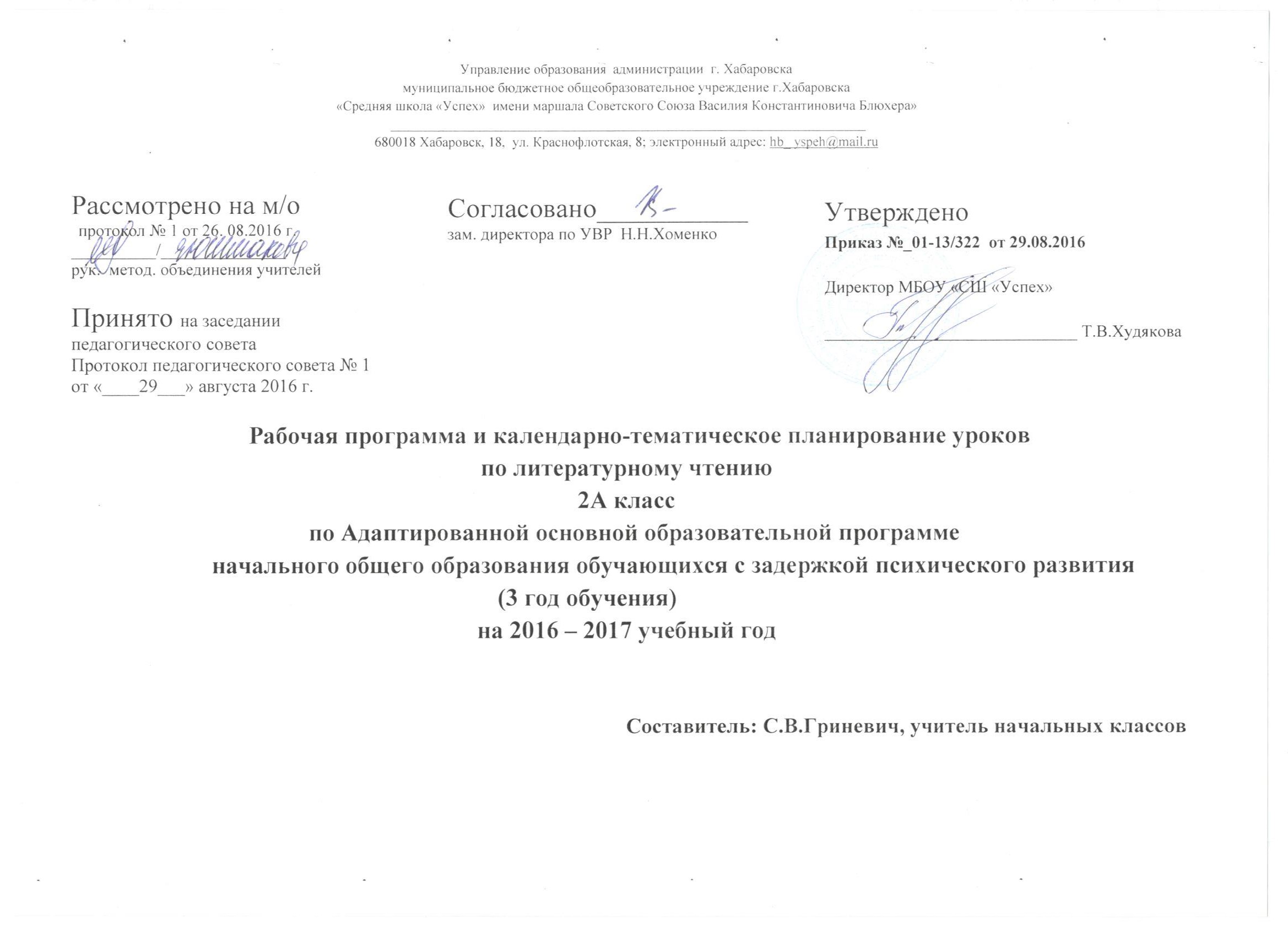  ПОЯСНИТЕЛЬНАЯ ЗАПИСКА ПО ПРЕДМЕТУ «ЛИТЕРАТУРНОЕ ЧТЕНИЕ»Рабочая программа по предмету «Литературное чтение» для 3года обучения  на 2016 – 2017 учебный год составлена на основе Адаптированной основной образовательной программы начального общего образования обучающихся с задержкой психического развития,   государственного образовательного стандарта   начального   общего образования, Концепции духовно – нравственного развития и воспитания личности гражданина России, планируемых результатов начального общего образования по литературному чтению, авторов Л. Ф. Климановой, М. В.Бойкиной   «Литературное чтение. 1 – 4   классы».Программа направлена на достижение следующих целей:овладение осознанным, правильным, беглым и выразительным чтением как базовым умением в системе образования младших школьников;совершенствование всех видов речевой деятельности, обеспечивающих умение работать с разными видами текстов; развитие интереса к чтению и книге; формирование читательского кругозора и приобретение опыта самостоятельной читательской деятельности;развитие художественно-творческих и познавательных способностей, эмоциональной отзывчивости при чтении художественных произведений, формирование эстетического отношения к искусству слова; совершенствование всех видов речевой деятельности, умений вести диалог, выразительно читать и рассказывать, импровизировать;обогащение нравственного опыта младших школьников средствами художественной литературы;воспитание эстетического отношения к искусству слова,формирование интереса к чтению и книге, потребности в общении с миром художественной литературы;обогащение нравственного опыта младших школьников, формирование представлений о добре, правде, дружбе, справедливости и честности, развитие нравственных чувств, уважения к культуре народов многонациональной России и других стран.Программа нацелена на решение следующих задач:развивать у детей способность полноценно воспринимать художественное произведение, сопереживать героям, эмоционально откликаться на прочитанное; учить детей чувствовать и понимать образный язык художественного произведения, выразительные средства, создающие художественный образ, развивать образное мышление учащихся;формировать умение воссоздавать художественные образы литературного произведения, развивать творческое и воссоздающее воображение учащихся, и особенно ассоциативное мышление;развивать поэтический слух детей, накапливать эстетический опыт слушания произведений изящной словесности, воспитывать художественный вкус;формировать потребность в постоянном чтении книги, развивать интерес к литературному творчеству, творчеству писателей, создателей произведений словесного искусства;обогащать чувственный опыт ребенка, его реальные представления об окружающем мире и природе;формировать эстетическое отношение ребенка к жизни, приобщая его к классике художественной литературы;обеспечивать достаточно глубокое понимание содержания произведений различного уровня сложности;расширять кругозор детей через чтение книг различных жанров, разнообразных по содержанию и тематике, обогащать нравственно-эстетический и познавательный опыт ребенка;обеспечивать развитие речи школьников и активно формировать навык чтения и речевые умения;-  работать с различными типами текстов;-	создавать условия для формирования потребности в самостоятельном чтении художественных произведений, формировать «читательскую самостоятельность».Основной целью обучения литературному чтению в начальной школе является формирование читательской компетентности младшего школьника, осознание себя как грамотного читателя, способность к использованию читательской деятельности как средства самообразования.Работа по формированию читательской компетенции реализуется по следующим направлениям:формирование навыка чтения: умение читать вслух и про себя, владение основными видами чтения (ознакомительное, углубленное, поисковое, просмотровое);начитанность: знание изученных произведений, представление о литературоведческих понятиях их использование и понимание; знание книг и произведений из круга детского чтения, предлагаемых в учебных хрестоматиях для каждого класса;умения работать с книгой (определение и выбор книг по жанрам, авторам, темам и т.д.); знание элементов книги;навыки и умения собственно читательской деятельности, обеспечивающие восприятие, интерпретацию (истолкование) и оценку художественного произведения как искусства слова, то есть по законам этого искусства (на доступном школьникам уровне). В основе этой компетенции лежит разносторонняя работа с текстом.ОБЩАЯ ХАРАКТЕРИСТИКА ПРЕДМЕТАЛитературное чтение —один из основных предметов в системе начального образования. Наряду с русским языком он формирует функциональную грамотность, способствует общему развитию и духовно-нравственному воспитанию ребёнка. Успешность изучения курса литературного чтения обеспечивает результативность обучения по другим предметам начальной школы.1. Раздел «Круг детского чтения» включает произведения устного творчества народов России и зарубежных стран, произведения классиков отечественной и зарубежной литературы, современных писателей России   и других стран (художественные и научно-познавательные). Программа  включает все основные литературные жанры: сказки, стихи, рассказы, басни, драматические произведения.2. Раздел «Виды речевой и читательской деятельности»включает виды речевой и читательской деятельности (умение читать, слушать, говорить и писать) и работу с разными видами текстов. Раздел направлен на формирование речевой культуры учащихся, на совершенствование коммуникативных навыков, главным из которых является навык чтения.Умение слушать (аудирование)Чтение Работа с разными видами текстовБиблиографическая культураРабота с текстом художественного произведенияРабота с научно-популярным, учебным и другими текстамиУмение говорить (культура речевого общения)Письмо (культура письменной речи)3.  Раздел «Опыт творческой деятельности» раскрывает приемы и способы деятельности, которые помогут учащимся адекватно воспринимать художественно произведение и проявлять собственные творческие способности. При работе с художественным текстом используется жизненный, конкретно-чувственный опыт ребёнка и активизируются образные представления, возникающие у него в процессе чтения, развивается умение воссоздать словесные образы в соответствии с авторским текстом.  МЕСТО ПРЕДМЕТА «ЛИТЕРАТУРНОЕ ЧТЕНИЕ» В УЧЕБНОМ ПЛАНЕ. Согласно базисному учебному плану для образовательных учреждений РФ на изучение курса отводится 4  часа  в неделю.Общее количество часов – 136.ЦЕННОСТНЫЕ ОРИЕНТИРЫ СОДЕРЖАНИЯ УЧЕБНОГО ПРЕДМЕТАЛитературное чтение как учебный предмет в начальной школе имеет большое значение в решении задач не только обучения, но и воспитания. На этих уроках учащиеся знакомятся с художественными произведениями, нравственный потенциал которых очень высок. Таким образом, в процессе полноценного восприятия художественного произведения формируется духовно-нравственное воспитание и развитие учащихся начальных классов.Литературное чтение как вид искусства знакомит учащихся с нравственно-эстетическими ценностями своего народа и человечества и способствует формированию личностных качеств, соответствующих национальным и общечеловеческим ценностям.На уроках литературного чтения продолжается развитие техники чтения, совершенствование качества чтения, особенно осмысленности. Читая и анализируя произведения, ребёнок задумывается над вечными ценностями (базовыми ценностями): добром, справедливостью, правдой и т. д. Огромную роль при этом играет эмоциональное восприятие произведения, которое формирует эмоциональную грамотность. Система духовно-нравственного воспитания и развития, реализуемая в рамках урока литературного чтения, формирует личностные качества человека, характеризующие его отношение к другим людям, к Родине.ПЛАНИРУЕМЫЕ РЕЗУЛЬТАТЫ ОСВОЕНИЯ ПРЕДМЕТАПрограмма обеспечивает достижение необходимых личностных, метапредметных. предметных результатов освоения курса, заложенных в АООП НОО.У ученика продолжится формирование личностных результатов обучения:воспитание российской гражданской идентичности: патриотизма, уважения к Отечеству, прошлому и настоящему многонационального народа России;формирование средствами литературных произведений целостного взгляда на мир в единстве и разнообразии природы, народов, культур и религий;воспитание художественно-эстетического вкуса, эстетических потребностей, ценностей и чувств на основе опыта слушания и заучивания наизусть произведений художественной литературы;развитие эстетических чувств, доброжелательности и эмоционально-нравственной отзывчивости, понимания и сопереживания чувствам других людей;овладение начальными навыками адаптации к школе, к школьному коллективу;осознание значимости чтения для своего дальнейшего развития;восприятие литературного произведения как особого вида искусства;формирование осознанного, уважительного и доброжелательного отношения к другому человеку, его мнению, мировоззрению, культуре, языку, вере, гражданской позиции, к истории, культуре, религии, традициям, языкам, ценностям народов России и народов мира; готовности и способности вести диалог с другими людьми и достигать в нём взаимопонимания.У ученика продолжится формирование метапредметныхрезультатов обучения:овладение способностью принимать и сохранять цели и задачи учебной деятельности, поиска средств её осуществления;овладение способами решения проблем творческого и поискового характера;формирование умения планировать, контролировать и оценивать учебные действ в соответствии с поставленной задачей и условиями её реализации, определять наиболее  эффективные способы достижения результата;овладение навыками смыслового чтения текстов в соответствии с целями и зада ми, осознанного построения речевого высказывания в соответствии с задачами коммуникации и составления текстов в устной и письменной формах;овладение логическими действиями сравнения, анализа, синтеза, обобщения, классификации по родовидовым признакам, установления причинно-следственных связей, строения рассуждений;готовность слушать собеседника и вести диалог, признавать различные точки зрения и право каждого иметь и излагать своё мнение и аргументировать свою точку зрения оценку событий.У ученика продолжится формирование предметных результатов обучения:овладение техникой чтения, приёмами понимания прочитанного и прослушанного;-	осознание значимости чтения для личного развития; формирование представлений о людях, окружающем мире, культуре, первоначальных этических представлении о добре и зле, дружбе, честности; формирование потребности в систематическичтении;достижение необходимого для продолжения образования уровня читательской компетентности, общего речевого развития, т.е. овладение чтением вслух и про себя, элементарными приёмами анализа художественных, научно-познавательных и учебных текстов с использованием элементарных литературоведческих понятий;использование разных видов чтения (изучающее (смысловое), выборочное, поисковое): умение осознанно воспринимать и оценивать содержание и специфику различных текстов, участвовать в их обсуждении, давать и обосновывать нравственную оценку поступковумение самостоятельно выбирать интересующую литературу, пользоваться справочными источниками;умение использовать простейшие виды анализа различных текстов;умение работать с разными видами текстов, находить характерные особенности научно-познавательных, учебных и художественных произведений;умение создавать собственный текст на основе художественного произведения, репродукции картин художников, по иллюстрациям, на основе личного опыта;умение декламировать (читать стихи наизусть) стихотворные произведения, выступать перед знакомой аудиторией с небольшими сообщениями.УЧЕБНО-ТЕМАТИЧЕСКИЙ ПЛАНТРЕБОВАНИЯ К УРОВНЮ ПОДГОТОВКИ УЧАЩИХСЯК концу изучения  курса «Литературное чтение» будет сформирована готовность обучающихся к дальнейшему образованию, достигнут необходимый уровень их читательской компетентности, литературного и речевого развития.Ученики научатся:осознавать значимость чтения для своего развития, для успешного обучения другим предметам и в дальнейшей жизни;бегло, выразительно читать текст;выработать умение ускоренно читать произведение за счёт отработки приёмов целостного и точного восприятия слова, быстроты понимания прочитанного (скорость чтения не менее 80-90 слов в минуту);улавливать главную мысль произведения, логику повествования, смысловые и интонационные связи в тексте;описывать устно содержание репродукций картин известных художников и сопоставлять их с прочитанными художественными текстами;самостоятельно делить тексты на законченные по смыслу части и выделять в них главное, определять с помощью учителя тему и смысл произведения в целом;составлять план прочитанного и краткий пересказ его содержания;устно рисовать картины к прочитанным произведениям;ориентироваться в учебной книге: самостоятельное нахождение произведения по его названию в содержании, отыскивание в учебной книге произведений, близких по тематике;научиться ориентироваться в мире книг по предложенному учителем списку;оценивать выполнение любой проделанной работы, учебного задания.Ученики получат возможность научиться:осознавать основные духовно-нравственные ценности человечества;воспринимать окружающий мир в его единстве и многообразии;применять в учебной и в реальной жизни доступные для освоения в данном возрасте личностные и регулятивные универсальные учебные действия;испытывать чувство гордости за свою Родину, народ и историю;уважать культуру народов многонациональной России и других стран;бережно и ответственно относиться к окружающей природе;развивать способность к эмпатии, эмоционально-нравственной отзывчивости (на основе сопереживания литературным героям);определять сходство и различие произведений разных жанров;использовать полученную при чтении научно-популярного и учебного текста информацию в практической деятельности;высказывать и пояснять свою точку зрения;применять правила сотрудничества;-	выделять в тексте опорные (ключевые) слова; -делать устную презентацию книги (произведения);пользоваться тематическим (систематическим) каталогом;работать с детской периодикой;расширять свой читательский кругозор и приобретать дальнейший опыт самостоятельной читательской деятельности.Тематическое планирование по литературному чтению 3 класс№Наименование разделов и темВсего часов1Люблю природу русскую122И в шутку и всерьез213Литература зарубежных стран184Самое великое чудо на свете55 Устное народное творчество	166Поэтическая тетрадь 137Великие русские писатели328Поэтическая тетрадь89 Литературные сказки                  11 Итого за год136ч№ п/пСодержание(тема)Типы урока.Кол-вочасовПланируемые результаты (предметные)Планируемые результаты (личностные и метапредметные)Характеристика деятельностиПланируемые результаты (личностные и метапредметные)Характеристика деятельностиПланируемые результаты (личностные и метапредметные)Характеристика деятельностиПланируемые результаты (личностные и метапредметные)Характеристика деятельностиДатапо плануДатапо факту№ п/пСодержание(тема)Типы урока.Кол-вочасовСодержание урока(Ученик должен знать)Личностные УУДПознавательные УУДКоммуникативные УУДРегулятивные УУДДатапо плануДатапо фактуЛюблю природу русскую (12ч)Люблю природу русскую (12ч)Люблю природу русскую (12ч)Люблю природу русскую (12ч)Люблю природу русскую (12ч)Люблю природу русскую (12ч)Люблю природу русскую (12ч)Люблю природу русскую (12ч)Люблю природу русскую (12ч)Люблю природу русскую (12ч)1-2(1-2)Поэтическая тетрадь. Стихи Ф. Тютчева о природе.Уроки открытия новых знаний   2 часаПрогнозировать содержание раздела.Читать стихотворения и загадки с выражением, передавать с помощью интонации, темпа чтения, силы голоса.Наблюдать за жизнью слова.Отгадывать загадки.Соотносить отгадки с загадками.Сочинять собственные загадки на основе опорных слов прочитанных загадок.Представлять картины природы.Находить слова в стихотворении, которые помогают представить героев.Объяснять отдельные выражения в лирическом тексте.Сравнивать стихотворения о весне разных поэтов.Придумывать самостоятельно вопросы к стихотворению.Оценивать свой ответ.Планировать возможный вариант исправления допущенных ошибок.Контролировать и оценивать своё чтение, оценивать свои достижения.Допускать возможность существования у людей различных точек зрения, в том числе не совпадающих с точкой зрения ученика, и ориентироваться на позицию партнёра в общении и взаимодействии. Принятие и освоение социальной роли обучающегося, развитие мотивов учебной деятельности и формирование личностного смысла учения.Делать анализ объектов с выделением существенных и несущественных признаковГотовность слушать собеседника и вести диалог.Осуществлять взаимоконтрольПонимать учебную задачу урока и стремиться её выполнить;- учитывать выделенные учителем ориентиры действия в новом учебном материале.3-4(3-4) А.Плещеев «Сельская песенка», «Весна».Уроки открытия новых знаний  2 часаВоспитание художественно-эстетического вкуса, эстетических потребностей, ценностей и чувств на основе опыта слушания и заучивания наизусть произведений художественной литературы Принятие и освоение социальной роли обучающегося, развитие мотивов учебной деятельности и формирование личностного смысла ученияОпределять эмоциональный характер текста. Высказывать суждения о значении тех или иных нравственных качеств.Готовность слушать собеседника и вести диалог.Понимать учебную задачу урока и стремиться её выполнить;учитывать выделенные учителем ориентиры действия в новом учебном материале5-6(5-6)А.Блок «На лугу»С.Маршак «Снег теперь уже не тот…»Уроки открытия новых знаний 2 часаУчащиеся должны уметь прогнозировать содержание произведения; читать стихотворения и загадки выразительно; соотносить загадки и отгадки; представлять картины весенней природы и находить в стихотворении те слова, которые помогают представить эти картины; объяснять отдельные выражения в лирическом тексте; ставить вопросы к стихотворению.Допускать возможность существования у людей различных точек зрения, в том числе не совпадающих с точкой зрения ученика, и ориентироваться на позицию партнёра в общении и взаимодействииДелать анализ объектов с выделением существенных и несущественных признаковГотовность слушать собеседника и вести диалогПонимать учебную задачу урока и стремиться её выполнить;учитывать выделенные учителем ориентиры действия в новом учебном материале7(7)И.Бунин «Матери»Урокоткрытия новых знаний 1 часРазвитие этических чувств, доброжелательности и эмоционально-нравственной отзывчивости.Принятие и освоение социальной роли обучающегося, развитие мотивов учебной деятельности и формирование личностного смысла учения.Определять эмоциональный характер текста. Высказывать суждения о значении тех или иных нравственных качеств.Готовность слушать собеседника и вести диалогПонимать учебную задачу урока и стремиться её выполнить;учитывать выделенные учителем ориентиры действия в новом учебном материале8-9(8-9)А.Плещеев «В бурю»ПроверкаТЕХНИКИ ЧТЕНИЯУрокоткрытия новых знаний 1 час+1часУрок-контрольФормирование средствами литературных произведений целостного взгляда на мир в единстве и разнообразии природы.Принятие и освоение социальной роли обучающегося, развитие мотивов учебной деятельности и формирование личностного смысла учения.Делать анализ объектов с выделением существенных и несущественных признаковГотовность слушать собеседника и вести диалогПонимать учебную задачу урока и стремиться её выполнить;учитывать выделенные учителем ориентиры действия в новом учебном материале10-11(10-11)Е. Благинина «Посидим в тишине»Э.Мошковская «Я маму мою обидел»Уроки открытия новых знаний   2 часаРазвитие этических чувств, доброжелательности и эмоционально-нравственной отзывчивости. Допускать возможность существования у людей различных точек зрения, в том числе не совпадающих с точкой зрения ученика, и ориентироваться на позицию партнёра в общении и взаимодействии Высказывать суждения о значении тех или иных нравственных качеств.Обмениваться мнениями с одноклассниками по поводу читаемых произведенийГотовность слушать собеседника и вести диалог.Понимать учебную задачу урока и стремиться её выполнить.12(12)Оценка достижений по разделу «Люблю природу русскую».Урок рефлексии1 часУчащиеся должны хорошо знать содержание и авторов прочитанных произведений; читать стихотворения выразительно; находить в стихотворении те слова, которые помогают представить героев, картины природы; объяснять отдельные выражения в лирическом тексте; ставить вопросы к стихотворению.Развитие навыков сотрудничества со взрослыми и сверстниками в разных социальных ситуациях, умения избегать конфликтов и находить выходы из спорных ситуаций;обмениваться мнениями с одноклассниками по поводу читаемых произведений.Высказывать суждения о значении тех или иных нравственных качествах.Обмениваться мнениями с одноклассниками по поводу читаемых произведенийГотовность слушать собеседника и вести диалог.Понимать учебную задачу урока и стремиться её выполнить.Раздел «И в шутку и всерьёз» (21 ч)Раздел «И в шутку и всерьёз» (21 ч)Раздел «И в шутку и всерьёз» (21 ч)Раздел «И в шутку и всерьёз» (21 ч)Раздел «И в шутку и всерьёз» (21 ч)Раздел «И в шутку и всерьёз» (21 ч)Раздел «И в шутку и всерьёз» (21 ч)Раздел «И в шутку и всерьёз» (21 ч)Раздел «И в шутку и всерьёз» (21 ч)Раздел «И в шутку и всерьёз» (21 ч)13-14(1-2) Знакомство с разделом. «И в шутку и всерьёз»Б.Заходер «Товарищам детям», «Что красивей всего?»Уроки открытия новых знаний   2 часаПрогнозировать содержание раздела.Планировать виды работы с текстом.Читать произведение вслух с постепенным увеличением темпа чтения и переходом на чтение про себя.Понимать особенности юмористического произведения.Анализировать заголовок произведения. Сравнивать героев произведения; характеризовать их поступки, используя слова с противоположным значением.Восстанавливатьпоследовательность событий на основе вопросов.Пересказывать подробно на основе вопросов учебника; выразительно читать отрывки из них.Инсценировать стихотворение и фрагменты рассказов.Пересказывать весёлые рассказы.Придумывать собственные весёлые истории.Оценивать свой ответ.Планировать возможный вариант исправления допущенных ошибокФормирование средствами литературных произведений целостного взгляда на мир; готовность слушать собеседника и вести диалог, признавать различные точки зрения и право каждого иметь и излагать своё мнение и аргументировать свою точку зрения иоценку событий.ориентироваться на позицию партнёра в общении и взаимодействии.Высказывать суждения о значении тех или иных нравственных качествах.Обмениваться мнениями с одноклассниками по поводу читаемых произведенийГотовность слушать собеседника и вести диалог.Понимать учебную задачу урока и стремиться её выполнить;учитывать выделенные учителем ориентиры действия в новом учебном материале.15-16(3-4)Б. Заходер. Песенка Винни-ПухаУроки открытия новых знаний2 часаПрогнозировать содержание раздела.Планировать виды работы с текстом.Читать произведение вслух с постепенным увеличением темпа чтения и переходом на чтение про себя.Понимать особенности юмористического произведения.Воспитание художественно-эстетического вкуса, эстетических потребностей, ценностей и чувств на основе опыта слушания и заучивания наизусть произведений художественной литературыАктивное использование речевых средств для решения коммуникативных и познавательных задач.Определять эмоциональный характер текста. Высказывать суждения о значении тех или иных нравственных качествах.Понимать учебную задачу урока и стремиться её выполнить;учитывать выделенные учителем ориентиры действия в новом учебном материале.17-19(5-7)Э.Успенский «Чебурашка»Уроки открытия новых знаний   3 часаУчащиеся должны уметь читать произведение вслух с постепенным увеличением темпа чтения и переходом на чтение про себя; понимать юмор произведения; анализировать заголовок произведения; сравнивать героев произведения, характеризовать их поступки; восстанавливать последовательность событий по вопросам Развитие этических чувств, доброжелательности и эмоционально-нравственной отзывчивости, понимания и сопереживания чувствам других.Определять эмоциональный характер текста. Высказывать суждения о значении тех или иных нравственных качествах.Готовность слушать собеседника и вести диалог.Понимать учебную задачу урока и стремиться её выполнить;учитывать выделенные учителем ориентиры действия в новом учебном материале.20(8)Э.Успенский «Если бы я был девчонкой…»Урок открытия новых знаний   1 часЧитать произведение вслух с постепенным увеличением темпа чтения и переходом на чтение про себя.Понимать особенности юмористического произведения.Развитие этических чувств, доброжелательности и эмоционально-нравственной отзывчивости.Определять эмоциональный характер текста. Высказывать суждения о значении тех или иных нравственных качествах.Готовность слушать собеседника и вести диалог.Понимать учебную задачу урока и стремиться её выполнить;учитывать выделенные учителем ориентиры действия в новом учебном материале.21(9) Стихи Э.Успенского Урок открытия новых знаний   1 часУчащиеся должны уметь читать произведение вслух с постепенным увеличением темпа чтения и переходом на чтение про себя; сравнивать героев произведения, характеризовать их поступки, используя антонимы; восстанавливать последовательность событий по вопросамВоспитание художественно-эстетического вкуса.Обмениваться мнениями с одноклассниками по поводу читаемых произведений.Готовность слушать собеседника и вести диалог.Понимать учебную задачу урока и стремиться её выполнить;учитывать выделенные учителем ориентиры действия в новом учебном материале.22-23(10-11)Стихи В.      Берестова «Знакомый», «Путешественники», «Кисточка»Уроки открытия новых знаний   2 часаУчащиеся должны уметь читать произведение вслух с постепенным увеличением темпа чтения и переходом на чтение про себя; анализировать заголовок произведения; сравнивать героев произведения, характеризовать их поступки.Принятие и освоение социальной роли обучающегося, развитие мотивов учебной деятельности и формирование личностного смысла учения.Определять эмоциональный характер текста. Высказывать суждения о значении тех или иных нравственных качествах.Обмениваться мнениями с одноклассниками по поводу читаемых произведений.Готовность слушать собеседника и вести диалог.Понимать учебную задачу урока и стремиться её выполнить;учитывать выделенные учителем ориентиры действия в новом учебном материале.24-25(12-13)Стихи И.Токмаковой «Плим», «В чудной стране».Уроки открытия новых знаний   2 часаУчащиеся должны уметь читать произведение вслух с постепенным увеличением темпа чтения и переходом на чтение про себя; анализировать заголовок произведения; сравнивать произведения, характеризовать их героев; определять, какое настроение передано в произведении; придумывать свои весёлые истории.Принятие и освоение социальной роли обучающегося, развитие мотивов учебной деятельности и формирование личностного смысла учения.Определять эмоциональный характер текста. Обмениваться мнениями с одноклассниками по поводу читаемых произведений.Готовность слушать собеседника и вести диалог.Понимать учебную задачу урока и стремиться её выполнить;учитывать выделенные учителем ориентиры действия в новом учебном материале26(14)Г.Остер «Будем знакомы». Знакомство с произведением.Урок открытия новых знаний   1 часУчащиеся должны уметь читать произведение вслух с постепенным увеличением темпа чтения и переходом на чтение про себя; понимать особенности юмористического произведения; анализировать заголовок произведения; сравнивать героев произведения; характеризовать их поступки, используя антонимы; восстанавливать последовательность событий по вопросам; выбирать из текста слова для подтверждения своих мыслей.Принятие и освоение социальной роли обучающегося, развитие мотивов учебной деятельности и формирование личностного смысла учения.Определять эмоциональный характер текста. Обмениваться мнениями с одноклассниками по поводу читаемых произведений.Активное использование речевых средств для решения коммуникативных и познавательных задач.Понимать учебную задачу урока и стремиться её выполнить;учитывать выделенные учителем ориентиры действия в новом учебном материале27-28(15-16)Г.Остер «Будем знакомы». Работа по содержанию. Подготовка и разыгрывание сценки знакомства.Уроки открытия новых знаний   2 часаУчащиеся должны уметь восстанавливать последовательность событий по вопросам; выбирать из текста слова для подтверждения своих мыслей.Принятие и освоение социальной роли обучающегося, развитие мотивов учебной деятельности и формирование личностного смысла учения.Определять эмоциональный характер текста. Обмениваться мнениями с одноклассниками по поводу читаемых произведений.Активное использование речевых средств для решения коммуникативных и познавательных задач.Понимать учебную задачу урока и стремиться её выполнить;учитывать выделенные учителем ориентиры действия в новом учебном материале29-31(17-19)В.Драгунский «Тайное становится явным». Уроки открытия новых знаний   3 часаУчащиеся должны уметь читать произведение вслух с постепенным увеличением темпа чтения и переходом на чтение про себя; понимать юмор в произведении; анализировать заголовок произведения; сравнивать героев произведения; характеризовать их поступки; восстанавливать последовательность событий по вопросам; придумывать свои весёлые истории.Развитие навыков сотрудничества со взрослыми и сверстниками в разных социальных ситуациях, умения избегать конфликтов и находить выходы из спорных ситуаций, умения сравнивать поступки героев литературных произведений со своими собственными поступками, осмысливать поступки героевОпределять эмоциональный характер текста. Высказывать суждения о значении тех или иных нравственных качествах.Готовность слушать собеседника и вести диалог.Понимать учебную задачу урока и стремиться её выполнить;учитывать выделенные учителем ориентиры действия в новом учебном материале.32(20)Разноцветные страницы.      Ю. Тувим «Про     пана  Трулялянского. Урок открытия новых знаний   1 часУчащиеся должны выразительно читать произведение; сравнивать героев произведения; восстанавливать последовательность событий по вопросам, понимать юмор, придумывать свои весёлые историиРазвитие навыков сотрудничества со взрослыми и сверстниками в разных социальных ситуациях.Определять эмоциональный характер текста. Высказывать суждения о значении тех или иных нравственных качествах.Готовность слушать собеседника и вести диалог.Понимать учебную задачу урока и стремиться её выполнить;учитывать выделенные учителем ориентиры действия в новом учебном материале.33(21)Оценка планируемых достижений по разделу «И в шутку и всерьёз» Урок рефлексии1 часУчащиеся должны хорошо ориентироваться в прочитанных произведениях, знать их авторов; понимать особенности юмористического произведения; анализировать заголовок произведения; сравнивать героев произведения; характеризовать их поступки, используя антонимы; восстанавливать последовательность событий по вопросам.Развитие навыков сотрудничества со взрослыми и сверстниками в разных социальных ситуациях, умения избегать конфликтов и находить выходы из спорных ситуаций, умения сравнивать поступки героев литературных произведений со своими собственными поступками, осмысливать поступки героев;наличие мотивации к творческому труду. Использование различных способов поиска учебной информации в справочниках, словарях, энциклопедиях и интерпретации информации в соответствии с коммуникативными и познавательными задачамиГотовность слушать собеседника и вести диалог.Овладение способностью принимать и сохранять цели и задачи учебной деятельности, поиска средств её осуществления.Раздел «Литература зарубежных стран» (18 ч)Раздел «Литература зарубежных стран» (18 ч)Раздел «Литература зарубежных стран» (18 ч)Раздел «Литература зарубежных стран» (18 ч)Раздел «Литература зарубежных стран» (18 ч)Раздел «Литература зарубежных стран» (18 ч)Раздел «Литература зарубежных стран» (18 ч)Раздел «Литература зарубежных стран» (18 ч)Раздел «Литература зарубежных стран» (18 ч)Раздел «Литература зарубежных стран» (18 ч)34(1)Знакомство с разделом. «Литература зарубежных стран». Урок открытия новых знаний   1 часПрогнозировать содержание раздела.Выбирать книгу для самостоятельного чтения.Читать вслух с постепенным переходом на чтение про себя.Воспринимать на слух художественное произведение.Сравнивать песенки разных народов с русскими песенками; находить общее и различия.Объяснять значение незнакомых слов.Определять героев произведений.Сравнивать героев зарубежных сказок с героями русских сказок, находить общее и различия.Давать характеристику героев произведения.Придумывать окончание сказок.Сравнивать сюжеты литературных сказок разных стран.Составлять план сказки, определять последовательность событий.Пересказывать подробно сказку на основе составленного плана, называть волшебные события и предметы в сказках.Формирование средствами литературных произведений целостного взгляда на мир в единстве и разнообразии народов, культур.Осуществлять генерализацию и выделение общности для целого ряда или класса единичных объектов на основе выделения сущностной связиГотовность слушать собеседника и вести диалог.Понимать учебную задачу урока и стремиться её выполнить;учитывать выделенные учителем ориентиры действия в новом учебном материале.35(2)Американская и английские народные песенки Урок открытия новых знаний1 часУчащиеся должны уметь прогнозировать содержание произведения; сравнивать песенки разных народов с русскими народными песенками, находить сходство и различие, объяснять значение незнакомых слов; выбирать книгу для самостоятельного чтения; читать вслух с постепенным переходом на чтение про себя; воспринимать на слух художественное произведение.Принятие и освоение социальной роли обучающегося, развитие мотивов учебной деятельности и формирование личностного смысла ученияВоспитание художественно-эстетического вкуса, эстетических потребностей, ценностей и чувств на основе опыта слушания и заучивания наизусть произведений художественной литературы.Активное использование речевых средств для решения коммуникативных и познавательных задач.Овладение способностью принимать и сохранять цели и задачи учебной деятельности, поиска средств её осуществления.36-37(3-4)Песенки «Сюзон и мотылёк», «Знают мамы, знают дети»Уроки открытия новых знаний   2 часаУчащиеся должны уметь прогнозировать содержание произведения; сравнивать песенки разных народов с русскими народными песенками, находить сходство и различие, объяснять значение незнакомых слов.Воспринимать на слух художественные произведения различных жанров в исполнении учителя и учащихся; сотрудничать с одноклассниками.Воспитание художественно-эстетического вкуса, эстетических потребностей, ценностей и чувств на основе опыта слушания и заучивания наизусть произведений художественной литературы.Активное использование речевых средств для решения коммуникативных и познавательных задач.Овладение способностью принимать и сохранять цели и задачи учебной деятельности, поиска средств её осуществления38-40(5-7)Ш. Перро «Кот в сапогах»Уроки открытия новых знаний   3 часаУчащиеся должны уметь прогнозировать содержание произведения; объяснять значение незнакомых слов; выбирать книгу для самостоятельного чтения; читать вслух с постепенным переходом на чтение про себя; воспринимать на слух художественное произведение; сравнивать героев зарубежных сказок с героями русских сказок, находить сходство и различие; придумывать окончание сказки.Воспитание художественно-эстетического вкуса, эстетических потребностей, ценностей и чувств на основе опыта слушания произведений художественной литературы; развитие этических чувств, доброжелательности и эмоционально-нравственной отзывчивости.Овладение логическими действиями сравнения, анализа, синтеза, обобщения, классификации по родовидовым признакам, установления причинно-следственных связей, построения рассужденийГотовность слушать собеседника и вести диалог.Понимать учебную задачу урока и стремиться её выполнить;учитывать выделенные учителем ориентиры действия в новом учебном материале.41-43(8-10)Ш.Перро «Красная Шапочка»Уроки открытия новых знаний   3 часаУчащиеся должны уметь прогнозировать содержание произведения; объяснять значение незнакомых слов; выбирать книгу для самостоятельного чтения; читать вслух с постепенным переходом на чтение про себя; воспринимать на слух художественное произведение; сравнивать героев зарубежных сказок с героями русских сказок, находить сходство и различие; придумывать окончание сказки.Воспитание художественно-эстетического вкуса, эстетических потребностей, ценностей и чувств на основе опыта слушания произведений художественной литературы; развитие этических чувств, доброжелательности и эмоционально-нравственной отзывчивостиОвладение логическими действиями сравнения, анализа, синтеза, обобщения, классификации по родовидовым признакам, установления причинно-следственных связей, построения рассуждений.Готовность слушать собеседника и вести диалог.Понимать учебную задачу урока и стремиться её выполнить;учитывать выделенные учителем ориентиры действия в новом учебном материале.41-43(8-10)Ш.Перро «Красная Шапочка»Воспитание художественно-эстетического вкуса, эстетических потребностей, ценностей и чувств на основе опыта слушания произведений художественной литературы; развитие этических чувств, доброжелательности и эмоционально-нравственной отзывчивостиОвладение логическими действиями сравнения, анализа, синтеза, обобщения, классификации по родовидовым признакам, установления причинно-следственных связей, построения рассуждений.Готовность слушать собеседника и вести диалог.Понимать учебную задачу урока и стремиться её выполнить;учитывать выделенные учителем ориентиры действия в новом учебном материале.44-46(11-13)Г.Х.  Андерсен «Принцесса на горошине»Уроки открытия новых знаний   3 часаУчащиеся должны уметь прогнозировать содержание произведения; объяснять значение незнакомых слов; выбирать книгу для самостоятельного чтения; читать вслух с постепенным переходом на чтение про себя; воспринимать на слух художественное произведение; определять героев произведений; сравнивать героев зарубежных сказок с героями русских сказок, находить сходство и различие; пересказывать сказку по составленному плану; инсценировать сказки.Развитие этических чувств, доброжелательности и эмоционально-нравственной отзывчивости, понимания и сопереживания чувствам других людей.Учиться основам смыслового чтения художественных текстов, выделять существенную информацию из текстов разных видов. Сотрудничать с одноклассниками.Готовность слушать собеседника и вести диалог.Овладение способностью принимать и сохранять цели и задачи учебной деятельности, поиска средств её осуществления47-49(14-16)Э.Хогарт «Мафин и паук»Уроки открытия новых знаний   3 часаУчащиеся должны уметь прогнозировать содержание произведения; объяснять значение незнакомых слов; выбирать книгу для самостоятельного чтения; читать вслух с постепенным переходом на чтение про себя; воспринимать на слух художественное произведение; определять героев произведений; сравнивать героев зарубежных сказок с героями русских сказок, находить сходство и различие; пересказывать сказку по составленному плану; инсценировать сказки.Воспитание     художественно-эстетического вкуса, эстетических потребностей, ценностей и чувств на основе опыта слушания произведений художественной литературы.Обмениваться мнениями с одноклассниками по поводу читаемых произведений. Характеризовать персонажи в опоре на текст.Готовность слушать собеседника и вести диалог.Понимать учебную задачу урока и стремиться её выполнить;учитывать выделенные учителем ориентиры действия в новом учебном материале.50-51(17-18)Оценка достижений по разделу «Литература зарубежных стран»Проект: «Мой любимый писатель – сказочник». Урок рефлексии2 часаУчащиеся должны хорошо знать прочитанные произведения, их авторов; ориентироваться в тексте изученного произведения; воспринимать на слух художественное произведение; определять и характеризовать героев произведений; придумывать окончание произведения; пересказывать подробно по составленному плану.Принятие и освоение социальной роли обучающегося, развитие мотивов учебной деятельности и формирование личностного смысла учения.Овладение логическими действиями сравнения, анализа, синтеза, обобщения, классификации по родовидовым признакам, установления причинно-следственных связей, построения рассуждений.Готовность слушать собеседника и вести диалог, признавать различные точки зрения и право каждого иметь и излагать своё мнение и аргументировать свою точку зрения иоценку событий.Овладение способностью принимать и сохранять цели и задачи учебной деятельности, поиска средств её осуществленияСАМОЕ ВЕЛИКОЕ ЧУДО НА СВЕТЕ (5 ч)САМОЕ ВЕЛИКОЕ ЧУДО НА СВЕТЕ (5 ч)САМОЕ ВЕЛИКОЕ ЧУДО НА СВЕТЕ (5 ч)САМОЕ ВЕЛИКОЕ ЧУДО НА СВЕТЕ (5 ч)САМОЕ ВЕЛИКОЕ ЧУДО НА СВЕТЕ (5 ч)САМОЕ ВЕЛИКОЕ ЧУДО НА СВЕТЕ (5 ч)САМОЕ ВЕЛИКОЕ ЧУДО НА СВЕТЕ (5 ч)САМОЕ ВЕЛИКОЕ ЧУДО НА СВЕТЕ (5 ч)САМОЕ ВЕЛИКОЕ ЧУДО НА СВЕТЕ (5 ч)52(1)Знакомство с названием раздела. Прогнозирование содержания раздела. Урок открытия новых знаний1 часПрогнозировать содержание раздела. Планировать работу по теме, используя условные обозначения.Формирование ценности «чтение»Знать систему условных обозначений.Умение договариваться, находить общее решение.Составление плана и последовательности действий53(2)Рукописные книги древней Руси. Подготовка сообщения на основе статьи учебника.Урок открытия новых знаний1 часЧитать текст вслух целыми словами, интонационно объединяя их в словосочетания, увеличивать темп чтения при повторном чтении текста, выборочно читать текст про себя, отвечать на вопросы. Находить необходимую информацию в книге. Обобщать полученную информацию по истории создания книги. Осмыслить значение книги для прошлого, настоящего и будущего. Находить книгу в школьной библиотеке, пользуясь тематическим каталогом.
Читать возможные аннотации на книги. Составлять аннотацию на книгу (с помощью учителя). Придумывать рассказы о книге, используя различные источники информации.Формирование познавательного мотива.Ориентироваться в прочитанных произведениях.Понимание возможности различных позиций и точек зрения на один и тот же предмет или вопрос.Оценка, прогнозирование результатов.54-55(3-4)Первопечатник Иван Фёдоров. Подготовка сообщения о первопечатнике Иване Фёдорове.Уроки открытия новых знаний2 часаЧитать текст вслух целыми словами, интонационно объединяя их в словосочетания, увеличивать темп чтения при повторном чтении текста, выборочно читать текст про себя, отвечать на вопросы. Находить необходимую информацию в книге. Обобщать полученную информацию по истории создания книги. Осмыслить значение книги для прошлого, настоящего и будущего. Находить книгу в школьной библиотеке, пользуясь тематическим каталогом.
Читать возможные аннотации на книги. Составлять аннотацию на книгу (с помощью учителя). Придумывать рассказы о книге, используя различные источники информации.Формирование готовности к равноправному сотрудничеству.Представлять что такое библиотека.Понимание возможности различных позиций и точек зрения на один и тот же предмет или вопрос.Оценка, прогнозирование результатов.56(5)Урок путешествия в прошлое. Оценка достижений.Урок рефлексии1 часПроверять себя и самостоятельно оценивать свои достижения.Развитие эмпатии и сопереживания, эмоциональной нравственной отзывчивости.Иметь представление о старинных и современных книгах.Умение договариваться, формирование социальной компетенции.Внесение необходимых дополнений и корректив в план и способ действий в случае расхождения с эталоном. Коррекция деятельности.УСТНОЕ НАРОДНОЕ ТВОРЧЕСТВО (16 ч)УСТНОЕ НАРОДНОЕ ТВОРЧЕСТВО (16 ч)УСТНОЕ НАРОДНОЕ ТВОРЧЕСТВО (16 ч)УСТНОЕ НАРОДНОЕ ТВОРЧЕСТВО (16 ч)УСТНОЕ НАРОДНОЕ ТВОРЧЕСТВО (16 ч)УСТНОЕ НАРОДНОЕ ТВОРЧЕСТВО (16 ч)УСТНОЕ НАРОДНОЕ ТВОРЧЕСТВО (16 ч)УСТНОЕ НАРОДНОЕ ТВОРЧЕСТВО (16 ч)УСТНОЕ НАРОДНОЕ ТВОРЧЕСТВО (16 ч)57(1)Знакомство с названием раздела. Прогнозирование содержания раздела.Урок открытия новых знаний1 часПрогнозировать содержание раздела. Планировать работу на уроке. Различать виды устного народного творчества: малые и большие жанры.Формирование познавательного мотива.Прогнозировать содержание раздела.Ориентация на позицию других людей, отличную от собственной, уважение иной точки зрения.Постановка учебной задачи на основе того, что уже известно учащимся, и того, что ещё неизвестно.58-59(2-3)Русские народные песни.Уроки открытия новых знаний2 часаВоспроизводить наизусть текст русских народных песен. Отличать докучные сказки от других видов сказок, называть их особенности.
Принимать участие в коллективном сочинении сказок, с опорой на особенности их построения. Называть виды прикладного искусства.
Читать текст целыми словами, без ошибок и повторов. Осмысливать пересказов.
Ускорять или замедлять темп чтения, соотнося его с содержанием. Определять особенности текста волшебных сказок, называть волшебные предметы, описывая волшебные события. Сравнивать содержание сказок и иллюстрации к ним. Делить текст на части.
Пересказывать текст по самостоятельно составленному плану; находить героев, которые противопоставлены в сказке. Использовать слова с противоположным значением при характеристике героев.
Называть основные черты характера героев. Характеризовать героев произведения. Сравнивать героев произведения, героев разных сказок. Инсценировать сказку: распределять роли, выбирать диалоги. Придумывать свои сказочные истории.
Сравнивать произведения словесного, музыкального, изобразительного искусства. Участвовать в работе группы, читать фрагменты текста в паре. Договариваться друг с другом, выражать свою позицию.Формирование моральной самооценки.Выразительно читать тексты русских песен.Способность сохранять доброжелательное отношение друг к другу в ситуации конфликта интересов.Выделение и осознание того, что уже усвоено учащимися и что подлежит усвоению, предвосхищение результата.60-61(4-5)Докучные сказки. Сочинение докучных сказок.Уроки открытия новых знаний2 часаВоспроизводить наизусть текст русских народных песен. Отличать докучные сказки от других видов сказок, называть их особенности.
Принимать участие в коллективном сочинении сказок, с опорой на особенности их построения. Называть виды прикладного искусства.
Читать текст целыми словами, без ошибок и повторов. Осмысливать пересказов.
Ускорять или замедлять темп чтения, соотнося его с содержанием. Определять особенности текста волшебных сказок, называть волшебные предметы, описывая волшебные события. Сравнивать содержание сказок и иллюстрации к ним. Делить текст на части.
Пересказывать текст по самостоятельно составленному плану; находить героев, которые противопоставлены в сказке. Использовать слова с противоположным значением при характеристике героев.
Называть основные черты характера героев. Характеризовать героев произведения. Сравнивать героев произведения, героев разных сказок. Инсценировать сказку: распределять роли, выбирать диалоги. Придумывать свои сказочные истории.
Сравнивать произведения словесного, музыкального, изобразительного искусства. Участвовать в работе группы, читать фрагменты текста в паре. Договариваться друг с другом, выражать свою позицию.Формирование мотивов достижения и социального признания.Различать малые жанры устного народного творчества.Ориентация на позицию других людей, отличной от собственной, уважение иной точки зрения. Умение слушать и понимать речь других.Проговаривание последовательности действий на уроке.62(6)Произведения прикладного искусства: гжельская и хохломская посуда, дымковская и богородская игрушка.Урок открытия новых знаний1 часВоспроизводить наизусть текст русских народных песен. Отличать докучные сказки от других видов сказок, называть их особенности.
Принимать участие в коллективном сочинении сказок, с опорой на особенности их построения. Называть виды прикладного искусства.
Читать текст целыми словами, без ошибок и повторов. Осмысливать пересказов.
Ускорять или замедлять темп чтения, соотнося его с содержанием. Определять особенности текста волшебных сказок, называть волшебные предметы, описывая волшебные события. Сравнивать содержание сказок и иллюстрации к ним. Делить текст на части.
Пересказывать текст по самостоятельно составленному плану; находить героев, которые противопоставлены в сказке. Использовать слова с противоположным значением при характеристике героев.
Называть основные черты характера героев. Характеризовать героев произведения. Сравнивать героев произведения, героев разных сказок. Инсценировать сказку: распределять роли, выбирать диалоги. Придумывать свои сказочные истории.
Сравнивать произведения словесного, музыкального, изобразительного искусства. Участвовать в работе группы, читать фрагменты текста в паре. Договариваться друг с другом, выражать свою позицию.Формирование моральной самооценки.Различать малые жанры устного народного творчества.Понимание возможности разных точек зрения на один и тот же предмет или вопрос, не совпадающей с собственнойВолевая саморегуляция как способность к мобилизации сил и энергии, к волевому усилию (к выбору в ситуации мотивированного конфликта).63-64(7-8)Русская народная сказка «Сестрица Аленушка и братец Иванушка».Урокиоткрытия новых знаний2 часаВоспроизводить наизусть текст русских народных песен. Отличать докучные сказки от других видов сказок, называть их особенности.
Принимать участие в коллективном сочинении сказок, с опорой на особенности их построения. Называть виды прикладного искусства.
Читать текст целыми словами, без ошибок и повторов. Осмысливать пересказов.
Ускорять или замедлять темп чтения, соотнося его с содержанием. Определять особенности текста волшебных сказок, называть волшебные предметы, описывая волшебные события. Сравнивать содержание сказок и иллюстрации к ним. Делить текст на части.
Пересказывать текст по самостоятельно составленному плану; находить героев, которые противопоставлены в сказке. Использовать слова с противоположным значением при характеристике героев.
Называть основные черты характера героев. Характеризовать героев произведения. Сравнивать героев произведения, героев разных сказок. Инсценировать сказку: распределять роли, выбирать диалоги. Придумывать свои сказочные истории.
Сравнивать произведения словесного, музыкального, изобразительного искусства. Участвовать в работе группы, читать фрагменты текста в паре. Договариваться друг с другом, выражать свою позицию.Формирование познавательного мотива.Различать малые жанры устного народного творчества.Ориентация на позицию других людей, отличную от собственной, уважение иной точки зрения.Постановка учебной задачи на основе того, что уже известно учащимся, и того, что ещё неизвестно.65-67(9-11)Русская народная сказка «Иван-Царевич и Серый Волк».Урокиоткрытия новых знаний3 часаВоспроизводить наизусть текст русских народных песен. Отличать докучные сказки от других видов сказок, называть их особенности.
Принимать участие в коллективном сочинении сказок, с опорой на особенности их построения. Называть виды прикладного искусства.
Читать текст целыми словами, без ошибок и повторов. Осмысливать пересказов.
Ускорять или замедлять темп чтения, соотнося его с содержанием. Определять особенности текста волшебных сказок, называть волшебные предметы, описывая волшебные события. Сравнивать содержание сказок и иллюстрации к ним. Делить текст на части.
Пересказывать текст по самостоятельно составленному плану; находить героев, которые противопоставлены в сказке. Использовать слова с противоположным значением при характеристике героев.
Называть основные черты характера героев. Характеризовать героев произведения. Сравнивать героев произведения, героев разных сказок. Инсценировать сказку: распределять роли, выбирать диалоги. Придумывать свои сказочные истории.
Сравнивать произведения словесного, музыкального, изобразительного искусства. Участвовать в работе группы, читать фрагменты текста в паре. Договариваться друг с другом, выражать свою позицию.Развитие доброжелательности, доверия и внимательности к людям, готовности к сотрудничеству.Различать малые жанры устного народного творчества.Способность сохранять доброжелательное отношение друг к другу в ситуации конфликта интересов.Выделение и осознание того, что уже усвоено учащимися и что подлежит усвоению, предвосхищение результата.68-70(12-14)Русская народная сказка «Сивка-бурка»Уроки открытия новых знаний3 часаВоспроизводить наизусть текст русских народных песен. Отличать докучные сказки от других видов сказок, называть их особенности.
Принимать участие в коллективном сочинении сказок, с опорой на особенности их построения. Называть виды прикладного искусства.
Читать текст целыми словами, без ошибок и повторов. Осмысливать пересказов.
Ускорять или замедлять темп чтения, соотнося его с содержанием. Определять особенности текста волшебных сказок, называть волшебные предметы, описывая волшебные события. Сравнивать содержание сказок и иллюстрации к ним. Делить текст на части.
Пересказывать текст по самостоятельно составленному плану; находить героев, которые противопоставлены в сказке. Использовать слова с противоположным значением при характеристике героев.
Называть основные черты характера героев. Характеризовать героев произведения. Сравнивать героев произведения, героев разных сказок. Инсценировать сказку: распределять роли, выбирать диалоги. Придумывать свои сказочные истории.
Сравнивать произведения словесного, музыкального, изобразительного искусства. Участвовать в работе группы, читать фрагменты текста в паре. Договариваться друг с другом, выражать свою позицию.Формирование готовности к равноправному сотрудничеству.Различать малые жанры устного народного творчества.Умение договариваться, формирование социальной компетенции.Внесение необходимых дополнений и корректив в план и способ действий в случае расхождения с эталоном. Коррекция деятельности.71(15)Проект: «Сочиняем волшебную сказку».Урок проектной деятельности1 часВоспроизводить наизусть текст русских народных песен. Отличать докучные сказки от других видов сказок, называть их особенности.
Принимать участие в коллективном сочинении сказок, с опорой на особенности их построения. Называть виды прикладного искусства.
Читать текст целыми словами, без ошибок и повторов. Осмысливать пересказов.
Ускорять или замедлять темп чтения, соотнося его с содержанием. Определять особенности текста волшебных сказок, называть волшебные предметы, описывая волшебные события. Сравнивать содержание сказок и иллюстрации к ним. Делить текст на части.
Пересказывать текст по самостоятельно составленному плану; находить героев, которые противопоставлены в сказке. Использовать слова с противоположным значением при характеристике героев.
Называть основные черты характера героев. Характеризовать героев произведения. Сравнивать героев произведения, героев разных сказок. Инсценировать сказку: распределять роли, выбирать диалоги. Придумывать свои сказочные истории.
Сравнивать произведения словесного, музыкального, изобразительного искусства. Участвовать в работе группы, читать фрагменты текста в паре. Договариваться друг с другом, выражать свою позицию.Развитие доброжелательности, доверия и внимательности к людям, готовности к сотрудничеству.Различать малые жанры устного народного творчества.Способность сохранять доброжелательное отношение друг к другу в ситуации конфликта интересов.Выделение и осознание того, что уже усвоено учащимися и что подлежит усвоению, предвосхищение результата.72(16)Оценка достиженийУрок рефлексии1часПроверять себя и самостоятельно оценивать свои достиженияФормирование моральной самооценки.Различать малые жанры устного народного творчества.Способность сохранять доброжелательное отношение друг к другу в ситуации конфликта интересов.Осознание качества и уровня усвоения материала, контроль, оценка.ПОЭТИЧЕСКАЯ ТЕТРАДЬ (13 ч)ПОЭТИЧЕСКАЯ ТЕТРАДЬ (13 ч)ПОЭТИЧЕСКАЯ ТЕТРАДЬ (13 ч)ПОЭТИЧЕСКАЯ ТЕТРАДЬ (13 ч)ПОЭТИЧЕСКАЯ ТЕТРАДЬ (13 ч)ПОЭТИЧЕСКАЯ ТЕТРАДЬ (13 ч)ПОЭТИЧЕСКАЯ ТЕТРАДЬ (13 ч)ПОЭТИЧЕСКАЯ ТЕТРАДЬ (13 ч)ПОЭТИЧЕСКАЯ ТЕТРАДЬ (13 ч)73(1)Знакомство с названием раздела. Прогнозирование содержания раздела.Урокоткрытия новых знаний1 часПрогнозировать содержание раздела. Формирование потребности в чтении литературы.Умение делать выводы с помощью учителя.Умение выразительно и осознанно читать текст.Умение работать по предложенному учителем плану.74(2)Проект: «Как научиться читать стихи» на основе научно-популярной статьи Я. Смоленского.Урокпроектной деятельности1 часЧитать выразительно стихи, передавая настроение автора.

Наблюдать за повторением ударных и безударных слогов в слове (ритмом), находить рифмующиеся слова. Определять различные средства выразительности. Использовать приёмы интонационного чтения (выразить радость, удивление, определить силу голоса, выбрать тон и темп чтения). Сочинять свои стихотворения, используя различные средства выразительности.

Участвовать в работе группы, читать стихи друг другу, работая в паре.Формирование мотивов достижения и социального признания.Самостоятельное выделение и формулирование познавательной цели.Ориентация на позицию других людей, отличной от собственной, уважение иной точки зрения. Умение слушать и понимать речь других.Проговаривание последовательности действий на уроке.75(3)Русские поэты XIX—XX века.Урокоткрытия новых знаний1 часЧитать выразительно стихи, передавая настроение автора.

Наблюдать за повторением ударных и безударных слогов в слове (ритмом), находить рифмующиеся слова. Определять различные средства выразительности. Использовать приёмы интонационного чтения (выразить радость, удивление, определить силу голоса, выбрать тон и темп чтения). Сочинять свои стихотворения, используя различные средства выразительности.

Участвовать в работе группы, читать стихи друг другу, работая в паре.Формирование моральной самооценки.Рефлексия способов и условий действия, контроль и оценка процесса и результатов деятельности.Понимание возможности разных точек зрения на один и тот же предмет или вопрос, не совпадающей с собственнойВолевая саморегуляция как способность к мобилизации сил и энергии, к волевому усилию (к выбору в ситуации мотивированного конфликта).76(4)Ф. И. Тютчев «Весенняя гроза». «Листья».Урокоткрытия новых знаний1 часЧитать выразительно стихи, передавая настроение автора.

Наблюдать за повторением ударных и безударных слогов в слове (ритмом), находить рифмующиеся слова. Определять различные средства выразительности. Использовать приёмы интонационного чтения (выразить радость, удивление, определить силу голоса, выбрать тон и темп чтения). Сочинять свои стихотворения, используя различные средства выразительности.

Участвовать в работе группы, читать стихи друг другу, работая в паре.Формирование познавательного мотива.Самостоятельное выделение и формулирование познавательной цели.Понимание возможности разных точек зрения на один и тот же вопрос или предмет, отличный от собственной.Постановка учебной задачи на основе соотнесения того, что уже известно учащимся, и того, что ещё неизвестно.77-78(5-6)Сочинение — миниатюра «О чём расскажут осенние листья».Урок развития речи2 часаЧитать выразительно стихи, передавая настроение автора.

Наблюдать за повторением ударных и безударных слогов в слове (ритмом), находить рифмующиеся слова. Определять различные средства выразительности. Использовать приёмы интонационного чтения (выразить радость, удивление, определить силу голоса, выбрать тон и темп чтения). Сочинять свои стихотворения, используя различные средства выразительности.

Участвовать в работе группы, читать стихи друг другу, работая в паре.Выделение нравственного содержания поступков, формирование системы морально-нравственных ценностей.Поиск необходимой информации из прослушанных и прочитанных самостоятельно произведений.Умение аргументировать своё предложение, умение убеждать, уступать.Прогнозирование результата.79(7)А. А. Фет «Мама! Глянь-ка из окошка...» «Зреет рожь над жаркой нивой...»Урокоткрытия новых знаний1 часЧитать выразительно стихи, передавая настроение автора.

Наблюдать за повторением ударных и безударных слогов в слове (ритмом), находить рифмующиеся слова. Определять различные средства выразительности. Использовать приёмы интонационного чтения (выразить радость, удивление, определить силу голоса, выбрать тон и темп чтения). Сочинять свои стихотворения, используя различные средства выразительности.

Участвовать в работе группы, читать стихи друг другу, работая в паре.Умение оценивать поступки людей, жизненные ситуации с точки зрения общепринятых норм и ценностей.Умение ориентироваться в учебнике, находить ответы на вопросы в тексте, в иллюстрации.Умение слушать и понимать речь других.Проговаривание последовательности действий на уроке.80(8)И. С. Никитин «Полно, степь моя...».Урокоткрытия новых знаний1 часЧитать выразительно стихи, передавая настроение автора.

Наблюдать за повторением ударных и безударных слогов в слове (ритмом), находить рифмующиеся слова. Определять различные средства выразительности. Использовать приёмы интонационного чтения (выразить радость, удивление, определить силу голоса, выбрать тон и темп чтения). Сочинять свои стихотворения, используя различные средства выразительности.

Участвовать в работе группы, читать стихи друг другу, работая в паре.Умение оценивать поступки людей, жизненные ситуации с точки зрения общепринятых норм и ценностей.Понимание возможности разных точек зрения на один и тот же предмет или вопрос, не совпадающей с собственнойУмение аргументировать своё предложение, умение убеждать, уступать.Проговаривание последовательности действий на уроке.81(9)И.С.Никитин«Встреча зимы»Урок развития умений и навыков1 часЧитать выразительно стихи, передавая настроение автора.

Наблюдать за повторением ударных и безударных слогов в слове (ритмом), находить рифмующиеся слова. Определять различные средства выразительности. Использовать приёмы интонационного чтения (выразить радость, удивление, определить силу голоса, выбрать тон и темп чтения). Сочинять свои стихотворения, используя различные средства выразительности.

Участвовать в работе группы, читать стихи друг другу, работая в паре.Развитие доброжелательности, доверия и внимательности к людям, готовности к сотрудничеству.Смысловое чтение. Поиск и выделение необходимой информации. Способность сохранять доброжелательное отношение друг к другу в ситуации конфликта интересов.Выделение и осознание того, что уже усвоено учащимися и что подлежит усвоению, предвосхищение результата.82-83(10-11)И. 3. Суриков «Детство».Урокиоткрытия новых знаний2 часаЧитать выразительно стихи, передавая настроение автора.

Наблюдать за повторением ударных и безударных слогов в слове (ритмом), находить рифмующиеся слова. Определять различные средства выразительности. Использовать приёмы интонационного чтения (выразить радость, удивление, определить силу голоса, выбрать тон и темп чтения). Сочинять свои стихотворения, используя различные средства выразительности.

Участвовать в работе группы, читать стихи друг другу, работая в паре.Формирование потребности в чтении литературы.Умение делать выводы с помощью учителя.Умение выразительно и осознанно читать текст.Умение работать по предложенному учителем плану.84(12) И. 3. Суриков «Зима».Урокоткрытия новых знаний1 часЧитать выразительно стихи, передавая настроение автора.

Наблюдать за повторением ударных и безударных слогов в слове (ритмом), находить рифмующиеся слова. Определять различные средства выразительности. Использовать приёмы интонационного чтения (выразить радость, удивление, определить силу голоса, выбрать тон и темп чтения). Сочинять свои стихотворения, используя различные средства выразительности.

Участвовать в работе группы, читать стихи друг другу, работая в паре.Формирование мотивов достижения и социального признания.Самостоятельное выделение и формулирование познавательной цели.Ориентация на позицию других людей, отличной от собственной, уважение иной точки зрения. Умение слушать и понимать речь других.Проговаривание последовательности действий на уроке.85(13)Оценка достиженийПутешествие в литературную странуУрок рефлексии1 часСамостоятельно оценивать свои достижения.Формирование моральной самооценки.Рефлексия способов и условий действия, контроль и оценка процесса и результатов деятельности.Понимание возможности разных точек зрения на один и тот же предмет или вопрос, не совпадающей с собственнойВолевая саморегуляция как способность к мобилизации сил и энергии, к волевому усилию (к выбору в ситуации мотивированного конфликта).ВЕЛИКИЕ РУССКИЕ ПИСАТЕЛИ (32 Ч)ВЕЛИКИЕ РУССКИЕ ПИСАТЕЛИ (32 Ч)ВЕЛИКИЕ РУССКИЕ ПИСАТЕЛИ (32 Ч)ВЕЛИКИЕ РУССКИЕ ПИСАТЕЛИ (32 Ч)ВЕЛИКИЕ РУССКИЕ ПИСАТЕЛИ (32 Ч)ВЕЛИКИЕ РУССКИЕ ПИСАТЕЛИ (32 Ч)ВЕЛИКИЕ РУССКИЕ ПИСАТЕЛИ (32 Ч)ВЕЛИКИЕ РУССКИЕ ПИСАТЕЛИ (32 Ч)ВЕЛИКИЕ РУССКИЕ ПИСАТЕЛИ (32 Ч)86(1)Знакомство с названием раздела. Прогнозирование содержания раздела.Урокоткрытия новых знаний1 часПрогнозировать содержание раздела. Планировать работу на уроке, выбирать виды деятельности.Формирование моральной самооценки.Рефлексия способов и условий действия, контроль и оценка процесса и результатов деятельности.Понимание возможности разных точек зрения на один и тот же предмет или вопрос, не совпадающей с собственнойВолевая саморегуляция как способность к мобилизации сил и энергии, к волевому усилию (к выбору в ситуации мотивированного конфликта).87-88(2-3)А. С. Пушкин. Подготовка сообщения «Что интересного я узнал о жизни А. С. Пушкина».Урокоткрытия новых знаний2 часЧитать текст вслух и про себя, увеличивая темп чтения.

Различать лирическое и прозаическое произведения.

Называть отличительные особенности стихотворного текста.

Объяснять значение некоторых слов с опорой на текст или пользуясь словарём.

Находить средства художественной выразительности в лирических текстах (эпитеты, сравнения)

Использовать средства художественной выразитель-ности в устных высказываниях.

Знать особенности литературной сказки.

Определять нравственный смысл литературной сказки

Сравнивать произведение живописи и произведение литературы.

Давать характеристику героев литературной сказки.

Определять самостоятельно тему и главную мысль рассказа.

Сравнивать рассказ-описание рассказ-рассуждение.

Составлять разные виды планов, воссоздавать текст по плану.

Соотносить заглавие рассказа с темой и главной мыслью, отвечать на вопросы по содержанию.

Определять особенности басни, выделять мораль басни в текстах.

Представлять героев басни.

Характеризовать героев басни на основе их поступков.

Инсценировать басню.Формирование познавательного мотива.Самостоятельное выделение и формулирование познавательной цели.Понимание возможности разных точек зрения на один и тот же вопрос или предмет, отличный от собственной.Постановка учебной задачи на основе соотнесения того, что уже известно учащимся, и того, что ещё неизвестно.89(4)А.С. Пушкин.«Уж небо осенью дышало…»Урокоткрытия новых знаний1 часЧитать текст вслух и про себя, увеличивая темп чтения.

Различать лирическое и прозаическое произведения.

Называть отличительные особенности стихотворного текста.

Объяснять значение некоторых слов с опорой на текст или пользуясь словарём.

Находить средства художественной выразительности в лирических текстах (эпитеты, сравнения)

Использовать средства художественной выразитель-ности в устных высказываниях.

Знать особенности литературной сказки.

Определять нравственный смысл литературной сказки

Сравнивать произведение живописи и произведение литературы.

Давать характеристику героев литературной сказки.

Определять самостоятельно тему и главную мысль рассказа.

Сравнивать рассказ-описание рассказ-рассуждение.

Составлять разные виды планов, воссоздавать текст по плану.

Соотносить заглавие рассказа с темой и главной мыслью, отвечать на вопросы по содержанию.

Определять особенности басни, выделять мораль басни в текстах.

Представлять героев басни.

Характеризовать героев басни на основе их поступков.

Инсценировать басню.Формирование познавательного мотива.Самостоятельное выделение и формулирование познавательной цели.Понимание возможности разных точек зрения на один и тот же вопрос или предмет, отличный от собственной.Постановка учебной задачи на основе соотнесения того, что уже известно учащимся, и того, что ещё неизвестно.90(5)А. С. Пушкин «Зимнее утро»Урокоткрытия новых знаний1 часЧитать текст вслух и про себя, увеличивая темп чтения.

Различать лирическое и прозаическое произведения.

Называть отличительные особенности стихотворного текста.

Объяснять значение некоторых слов с опорой на текст или пользуясь словарём.

Находить средства художественной выразительности в лирических текстах (эпитеты, сравнения)

Использовать средства художественной выразитель-ности в устных высказываниях.

Знать особенности литературной сказки.

Определять нравственный смысл литературной сказки

Сравнивать произведение живописи и произведение литературы.

Давать характеристику героев литературной сказки.

Определять самостоятельно тему и главную мысль рассказа.

Сравнивать рассказ-описание рассказ-рассуждение.

Составлять разные виды планов, воссоздавать текст по плану.

Соотносить заглавие рассказа с темой и главной мыслью, отвечать на вопросы по содержанию.

Определять особенности басни, выделять мораль басни в текстах.

Представлять героев басни.

Характеризовать героев басни на основе их поступков.

Инсценировать басню.Формирование чувства прекрасного. Формирование ценности «любовь» к природе.Самостоятельное выделение и формулирование познавательной цели.Учёт разных мнений и умение обосновывать своё собственное.Волевая саморегуляция как способность к мобилизации сил и энергии, к волевому усилию (к выбору в ситуации мотивированного конфликта).91(6)А. С. Пушкин «Зимний вечер»Урокоткрытия новых знаний1 часЧитать текст вслух и про себя, увеличивая темп чтения.

Различать лирическое и прозаическое произведения.

Называть отличительные особенности стихотворного текста.

Объяснять значение некоторых слов с опорой на текст или пользуясь словарём.

Находить средства художественной выразительности в лирических текстах (эпитеты, сравнения)

Использовать средства художественной выразитель-ности в устных высказываниях.

Знать особенности литературной сказки.

Определять нравственный смысл литературной сказки

Сравнивать произведение живописи и произведение литературы.

Давать характеристику героев литературной сказки.

Определять самостоятельно тему и главную мысль рассказа.

Сравнивать рассказ-описание рассказ-рассуждение.

Составлять разные виды планов, воссоздавать текст по плану.

Соотносить заглавие рассказа с темой и главной мыслью, отвечать на вопросы по содержанию.

Определять особенности басни, выделять мораль басни в текстах.

Представлять героев басни.

Характеризовать героев басни на основе их поступков.

Инсценировать басню.Формирование чувства прекрасного. Формирование ценности «любовь» к природе.Самостоятельное выделение и формулирование познавательной цели.Учёт разных мнений и умение обосновывать своё собственное.Проговаривание последовательности действий на уроке92-96(7-11)А. С. Пушкин «Сказка о царе Салтане...».Урокиоткрытия новых знаний5часовЧитать текст вслух и про себя, увеличивая темп чтения.

Различать лирическое и прозаическое произведения.

Называть отличительные особенности стихотворного текста.

Объяснять значение некоторых слов с опорой на текст или пользуясь словарём.

Находить средства художественной выразительности в лирических текстах (эпитеты, сравнения)

Использовать средства художественной выразитель-ности в устных высказываниях.

Знать особенности литературной сказки.

Определять нравственный смысл литературной сказки

Сравнивать произведение живописи и произведение литературы.

Давать характеристику героев литературной сказки.

Определять самостоятельно тему и главную мысль рассказа.

Сравнивать рассказ-описание рассказ-рассуждение.

Составлять разные виды планов, воссоздавать текст по плану.

Соотносить заглавие рассказа с темой и главной мыслью, отвечать на вопросы по содержанию.

Определять особенности басни, выделять мораль басни в текстах.

Представлять героев басни.

Характеризовать героев басни на основе их поступков.

Инсценировать басню.Формирование чувства прекрасного. Формирование ценности «любовь» к природе.Ориентация в учебнике, оглавлении, иллюстрации.Учёт разных мнений и умение обосновывать своё собственное.Внесение необходимых изменений и корректив в план и способ действия в случае расхождения с эталоном; прогнозирование результата.97(12)Сравнение народной и литературной сказок.Урокоткрытия новых знаний1 часЧитать текст вслух и про себя, увеличивая темп чтения.

Различать лирическое и прозаическое произведения.

Называть отличительные особенности стихотворного текста.

Объяснять значение некоторых слов с опорой на текст или пользуясь словарём.

Находить средства художественной выразительности в лирических текстах (эпитеты, сравнения)

Использовать средства художественной выразитель-ности в устных высказываниях.

Знать особенности литературной сказки.

Определять нравственный смысл литературной сказки

Сравнивать произведение живописи и произведение литературы.

Давать характеристику героев литературной сказки.

Определять самостоятельно тему и главную мысль рассказа.

Сравнивать рассказ-описание рассказ-рассуждение.

Составлять разные виды планов, воссоздавать текст по плану.

Соотносить заглавие рассказа с темой и главной мыслью, отвечать на вопросы по содержанию.

Определять особенности басни, выделять мораль басни в текстах.

Представлять героев басни.

Характеризовать героев басни на основе их поступков.

Инсценировать басню.Рефлексия способов и условий действия, контроль и оценка процесса и результатов деятельности.Понимание возможности разных точек зрения на один и тот же предмет или вопрос, не совпадающей с собственнойВолевая саморегуляция как способность к мобилизации сил и энергии, к волевому усилию (к выбору в ситуации мотивированного конфликта).Читать текст вслух и про себя, увеличивая темп чтения.

Различать лирическое и прозаическое произведения.

Называть отличительные особенности стихотворного текста.

Объяснять значение некоторых слов с опорой на текст или пользуясь словарём.

Находить средства художественной выразительности в лирических текстах (эпитеты, сравнения)

Использовать средства художественной выразитель-ности в устных высказываниях.

Знать особенности литературной сказки.

Определять нравственный смысл литературной сказки

Сравнивать произведение живописи и произведение литературы.

Давать характеристику героев литературной сказки.

Определять самостоятельно тему и главную мысль рассказа.

Сравнивать рассказ-описание рассказ-рассуждение.

Составлять разные виды планов, воссоздавать текст по плану.

Соотносить заглавие рассказа с темой и главной мыслью, отвечать на вопросы по содержанию.

Определять особенности басни, выделять мораль басни в текстах.

Представлять героев басни.

Характеризовать героев басни на основе их поступков.

Инсценировать басню.98(13)Особенности волшебной сказки.Урокоткрытия новых знаний1 часЧитать текст вслух и про себя, увеличивая темп чтения.

Различать лирическое и прозаическое произведения.

Называть отличительные особенности стихотворного текста.

Объяснять значение некоторых слов с опорой на текст или пользуясь словарём.

Находить средства художественной выразительности в лирических текстах (эпитеты, сравнения)

Использовать средства художественной выразитель-ности в устных высказываниях.

Знать особенности литературной сказки.

Определять нравственный смысл литературной сказки

Сравнивать произведение живописи и произведение литературы.

Давать характеристику героев литературной сказки.

Определять самостоятельно тему и главную мысль рассказа.

Сравнивать рассказ-описание рассказ-рассуждение.

Составлять разные виды планов, воссоздавать текст по плану.

Соотносить заглавие рассказа с темой и главной мыслью, отвечать на вопросы по содержанию.

Определять особенности басни, выделять мораль басни в текстах.

Представлять героев басни.

Характеризовать героев басни на основе их поступков.

Инсценировать басню.Формирование познавательного мотива.Самостоятельное выделение и формулирование познавательной цели.Понимание возможности разных точек зрения на один и тот же вопрос или предмет, отличный от собственной.Постановка учебной задачи на основе соотнесения того, что уже известно учащимся, и того, что ещё неизвестно.99(14)Рисунки
И. Билибина к сказке. Соотнесение рисунков
с художественным текстом, их сравнение.Урокоткрытия новых знаний1 часЧитать текст вслух и про себя, увеличивая темп чтения.

Различать лирическое и прозаическое произведения.

Называть отличительные особенности стихотворного текста.

Объяснять значение некоторых слов с опорой на текст или пользуясь словарём.

Находить средства художественной выразительности в лирических текстах (эпитеты, сравнения)

Использовать средства художественной выразитель-ности в устных высказываниях.

Знать особенности литературной сказки.

Определять нравственный смысл литературной сказки

Сравнивать произведение живописи и произведение литературы.

Давать характеристику героев литературной сказки.

Определять самостоятельно тему и главную мысль рассказа.

Сравнивать рассказ-описание рассказ-рассуждение.

Составлять разные виды планов, воссоздавать текст по плану.

Соотносить заглавие рассказа с темой и главной мыслью, отвечать на вопросы по содержанию.

Определять особенности басни, выделять мораль басни в текстах.

Представлять героев басни.

Характеризовать героев басни на основе их поступков.

Инсценировать басню.Формирование чувства прекрасного. Формирование ценности «любовь» к природе.Ориентация в учебнике, оглавлении, иллюстрации.Учёт разных мнений и умение обосновывать своё собственное.Внесение необходимых изменений и корректив в план и способ действия в случае расхождения с эталоном; прогнозирование результата.100(15)И. А. Крылов. Подготовка сообщения о И. А. Крылове на основе статьи учебника.Урокоткрытия новых знаний1 часЧитать текст вслух и про себя, увеличивая темп чтения.

Различать лирическое и прозаическое произведения.

Называть отличительные особенности стихотворного текста.

Объяснять значение некоторых слов с опорой на текст или пользуясь словарём.

Находить средства художественной выразительности в лирических текстах (эпитеты, сравнения)

Использовать средства художественной выразитель-ности в устных высказываниях.

Знать особенности литературной сказки.

Определять нравственный смысл литературной сказки

Сравнивать произведение живописи и произведение литературы.

Давать характеристику героев литературной сказки.

Определять самостоятельно тему и главную мысль рассказа.

Сравнивать рассказ-описание рассказ-рассуждение.

Составлять разные виды планов, воссоздавать текст по плану.

Соотносить заглавие рассказа с темой и главной мыслью, отвечать на вопросы по содержанию.

Определять особенности басни, выделять мораль басни в текстах.

Представлять героев басни.

Характеризовать героев басни на основе их поступков.

Инсценировать басню.Формирование мотивов достижения и социального признания.Самостоятельное выделение и формулирование познавательной цели.Ориентация на позицию других людей, отличной от собственной, уважение иной точки зрения. Умение слушать и понимать речь других.Проговаривание последовательности действий на уроке.101-103(16-18)Басни И. А. Крылова.Урокиоткрытия новых знаний3 часаЧитать текст вслух и про себя, увеличивая темп чтения.

Различать лирическое и прозаическое произведения.

Называть отличительные особенности стихотворного текста.

Объяснять значение некоторых слов с опорой на текст или пользуясь словарём.

Находить средства художественной выразительности в лирических текстах (эпитеты, сравнения)

Использовать средства художественной выразитель-ности в устных высказываниях.

Знать особенности литературной сказки.

Определять нравственный смысл литературной сказки

Сравнивать произведение живописи и произведение литературы.

Давать характеристику героев литературной сказки.

Определять самостоятельно тему и главную мысль рассказа.

Сравнивать рассказ-описание рассказ-рассуждение.

Составлять разные виды планов, воссоздавать текст по плану.

Соотносить заглавие рассказа с темой и главной мыслью, отвечать на вопросы по содержанию.

Определять особенности басни, выделять мораль басни в текстах.

Представлять героев басни.

Характеризовать героев басни на основе их поступков.

Инсценировать басню.Развитие эмпатии и сопереживания, эмоциональной нравственной отзывчивости.Самостоятельное выделение и формулирование познавательной цели.Ориентация на позицию других людей, отличной от собственной, уважение иной точки зрения. Умение слушать и понимать речь других.Проговаривание последовательности действий на уроке.104(19)Инсценирование басни.Урок –театр1 часЧитать текст вслух и про себя, увеличивая темп чтения.

Различать лирическое и прозаическое произведения.

Называть отличительные особенности стихотворного текста.

Объяснять значение некоторых слов с опорой на текст или пользуясь словарём.

Находить средства художественной выразительности в лирических текстах (эпитеты, сравнения)

Использовать средства художественной выразитель-ности в устных высказываниях.

Знать особенности литературной сказки.

Определять нравственный смысл литературной сказки

Сравнивать произведение живописи и произведение литературы.

Давать характеристику героев литературной сказки.

Определять самостоятельно тему и главную мысль рассказа.

Сравнивать рассказ-описание рассказ-рассуждение.

Составлять разные виды планов, воссоздавать текст по плану.

Соотносить заглавие рассказа с темой и главной мыслью, отвечать на вопросы по содержанию.

Определять особенности басни, выделять мораль басни в текстах.

Представлять героев басни.

Характеризовать героев басни на основе их поступков.

Инсценировать басню.Эмоциональное  «проживание» текста, умение выражать свои эмоции.Умение находить ответы на вопросы в тексте, иллюстрации.Умение слушать и понимать речь других.Умение работать по предложенному учителем плану.105(20)М.Ю. Лермонтов. Статья В. Воскобойникова. Подготовка сообщения на основе статьи.Урокоткрытия новых знаний1 часЧитать текст вслух и про себя, увеличивая темп чтения.

Различать лирическое и прозаическое произведения.

Называть отличительные особенности стихотворного текста.

Объяснять значение некоторых слов с опорой на текст или пользуясь словарём.

Находить средства художественной выразительности в лирических текстах (эпитеты, сравнения)

Использовать средства художественной выразитель-ности в устных высказываниях.

Знать особенности литературной сказки.

Определять нравственный смысл литературной сказки

Сравнивать произведение живописи и произведение литературы.

Давать характеристику героев литературной сказки.

Определять самостоятельно тему и главную мысль рассказа.

Сравнивать рассказ-описание рассказ-рассуждение.

Составлять разные виды планов, воссоздавать текст по плану.

Соотносить заглавие рассказа с темой и главной мыслью, отвечать на вопросы по содержанию.

Определять особенности басни, выделять мораль басни в текстах.

Представлять героев басни.

Характеризовать героев басни на основе их поступков.

Инсценировать басню.Формирование моральной самооценки.Рефлексия способов и условий действия, контроль и оценка процесса и результатов деятельности.Понимание возможности разных точек зрения на один и тот же предмет или вопрос, не совпадающей с собственнойВолевая саморегуляция как способность к мобилизации сил и энергии, к волевому усилию (к выбору в ситуации мотивированного конфликта).106(21)Лирические стихотворения.Урокоткрытия новых знаний1 часЧитать текст вслух и про себя, увеличивая темп чтения.

Различать лирическое и прозаическое произведения.

Называть отличительные особенности стихотворного текста.

Объяснять значение некоторых слов с опорой на текст или пользуясь словарём.

Находить средства художественной выразительности в лирических текстах (эпитеты, сравнения)

Использовать средства художественной выразитель-ности в устных высказываниях.

Знать особенности литературной сказки.

Определять нравственный смысл литературной сказки

Сравнивать произведение живописи и произведение литературы.

Давать характеристику героев литературной сказки.

Определять самостоятельно тему и главную мысль рассказа.

Сравнивать рассказ-описание рассказ-рассуждение.

Составлять разные виды планов, воссоздавать текст по плану.

Соотносить заглавие рассказа с темой и главной мыслью, отвечать на вопросы по содержанию.

Определять особенности басни, выделять мораль басни в текстах.

Представлять героев басни.

Характеризовать героев басни на основе их поступков.

Инсценировать басню.Развитие эмпатии и сопереживания, эмоциональной нравственной отзывчивости.Самостоятельное выделение и формулирование познавательной цели.Ориентация на позицию других людей, отличной от собственной, уважение иной точки зрения. Умение слушать и понимать речь других.Проговаривание последовательности действий на уроке.107-108(22-23)Сравнение лирического текста и произведения живописи.Урокоткрытия новых знаний2 часЧитать текст вслух и про себя, увеличивая темп чтения.

Различать лирическое и прозаическое произведения.

Называть отличительные особенности стихотворного текста.

Объяснять значение некоторых слов с опорой на текст или пользуясь словарём.

Находить средства художественной выразительности в лирических текстах (эпитеты, сравнения)

Использовать средства художественной выразитель-ности в устных высказываниях.

Знать особенности литературной сказки.

Определять нравственный смысл литературной сказки

Сравнивать произведение живописи и произведение литературы.

Давать характеристику героев литературной сказки.

Определять самостоятельно тему и главную мысль рассказа.

Сравнивать рассказ-описание рассказ-рассуждение.

Составлять разные виды планов, воссоздавать текст по плану.

Соотносить заглавие рассказа с темой и главной мыслью, отвечать на вопросы по содержанию.

Определять особенности басни, выделять мораль басни в текстах.

Представлять героев басни.

Характеризовать героев басни на основе их поступков.

Инсценировать басню.Формирование мотивов достижения и социального признания.Самостоятельное выделение и формулирование познавательной цели.Ориентация на позицию других людей, отличной от собственной, уважение иной точки зрения. Умение слушать и понимать речь других.Проговаривание последовательности действий на уроке.109(24)Детство Л. Н. Толстого. Из воспоминаний писателя. Подготовка сообщения о жизни и творчестве писателя.Урокоткрытия новых знаний1 часЧитать текст вслух и про себя, увеличивая темп чтения.

Различать лирическое и прозаическое произведения.

Называть отличительные особенности стихотворного текста.

Объяснять значение некоторых слов с опорой на текст или пользуясь словарём.

Находить средства художественной выразительности в лирических текстах (эпитеты, сравнения)

Использовать средства художественной выразитель-ности в устных высказываниях.

Знать особенности литературной сказки.

Определять нравственный смысл литературной сказки

Сравнивать произведение живописи и произведение литературы.

Давать характеристику героев литературной сказки.

Определять самостоятельно тему и главную мысль рассказа.

Сравнивать рассказ-описание рассказ-рассуждение.

Составлять разные виды планов, воссоздавать текст по плану.

Соотносить заглавие рассказа с темой и главной мыслью, отвечать на вопросы по содержанию.

Определять особенности басни, выделять мораль басни в текстах.

Представлять героев басни.

Характеризовать героев басни на основе их поступков.

Инсценировать басню.Эмоциональное  «проживание» текста, умение выражать свои эмоции.Умение находить ответы на вопросы в тексте, иллюстрации.Умение слушать и понимать речь других.Умение работать по предложенному учителем плану.110-112(25-27)Рассказы Л. Н. Толстого.Урокиоткрытия новых знаний3 часаЧитать текст вслух и про себя, увеличивая темп чтения.

Различать лирическое и прозаическое произведения.

Называть отличительные особенности стихотворного текста.

Объяснять значение некоторых слов с опорой на текст или пользуясь словарём.

Находить средства художественной выразительности в лирических текстах (эпитеты, сравнения)

Использовать средства художественной выразитель-ности в устных высказываниях.

Знать особенности литературной сказки.

Определять нравственный смысл литературной сказки

Сравнивать произведение живописи и произведение литературы.

Давать характеристику героев литературной сказки.

Определять самостоятельно тему и главную мысль рассказа.

Сравнивать рассказ-описание рассказ-рассуждение.

Составлять разные виды планов, воссоздавать текст по плану.

Соотносить заглавие рассказа с темой и главной мыслью, отвечать на вопросы по содержанию.

Определять особенности басни, выделять мораль басни в текстах.

Представлять героев басни.

Характеризовать героев басни на основе их поступков.

Инсценировать басню.Формирование потребности в чтении литературы.Смысловое чтение.Понимание относительности оценок или подхода к выбору.Умение высказывать своё предположение на основе иллюстрации учебника.113(28)Сравнение рассказов (тема, главная мысль, события герои).Толстой Л.Н. «Лев и собачка» (быль)Урокоткрытия новых знаний1 часЧитать текст вслух и про себя, увеличивая темп чтения.

Различать лирическое и прозаическое произведения.

Называть отличительные особенности стихотворного текста.

Объяснять значение некоторых слов с опорой на текст или пользуясь словарём.

Находить средства художественной выразительности в лирических текстах (эпитеты, сравнения)

Использовать средства художественной выразитель-ности в устных высказываниях.

Знать особенности литературной сказки.

Определять нравственный смысл литературной сказки

Сравнивать произведение живописи и произведение литературы.

Давать характеристику героев литературной сказки.

Определять самостоятельно тему и главную мысль рассказа.

Сравнивать рассказ-описание рассказ-рассуждение.

Составлять разные виды планов, воссоздавать текст по плану.

Соотносить заглавие рассказа с темой и главной мыслью, отвечать на вопросы по содержанию.

Определять особенности басни, выделять мораль басни в текстах.

Представлять героев басни.

Характеризовать героев басни на основе их поступков.

Инсценировать басню.Развитие эмпатии и сопереживания, эмоциональной нравственной отзывчивости.Самостоятельное выделение и формулирование познавательной цели.Ориентация на позицию других людей, отличной от собственной, уважение иной точки зрения. Умение слушать и понимать речь других.Проговаривание последовательности действий на уроке.114(29)Рассказ-описание.Л. Толстой «Какая бывает роса на траве»Урокоткрытия новых знаний1 часЧитать текст вслух и про себя, увеличивая темп чтения.

Различать лирическое и прозаическое произведения.

Называть отличительные особенности стихотворного текста.

Объяснять значение некоторых слов с опорой на текст или пользуясь словарём.

Находить средства художественной выразительности в лирических текстах (эпитеты, сравнения)

Использовать средства художественной выразитель-ности в устных высказываниях.

Знать особенности литературной сказки.

Определять нравственный смысл литературной сказки

Сравнивать произведение живописи и произведение литературы.

Давать характеристику героев литературной сказки.

Определять самостоятельно тему и главную мысль рассказа.

Сравнивать рассказ-описание рассказ-рассуждение.

Составлять разные виды планов, воссоздавать текст по плану.

Соотносить заглавие рассказа с темой и главной мыслью, отвечать на вопросы по содержанию.

Определять особенности басни, выделять мораль басни в текстах.

Представлять героев басни.

Характеризовать героев басни на основе их поступков.

Инсценировать басню.Формирование моральной самооценки.Рефлексия способов и условий действия, контроль и оценка процесса и результатов деятельности.Понимание возможности разных точек зрения на один и тот же предмет или вопрос, не совпадающей с собственнойВолевая саморегуляция как способность к мобилизации сил и энергии, к волевому усилию (к выбору в ситуации мотивированного конфликта).115(30)Текст-рассуждение.Л.Толстой «Куда девается вода из моря»Урокоткрытия новых знаний1 часЧитать текст вслух и про себя, увеличивая темп чтения.

Различать лирическое и прозаическое произведения.

Называть отличительные особенности стихотворного текста.

Объяснять значение некоторых слов с опорой на текст или пользуясь словарём.

Находить средства художественной выразительности в лирических текстах (эпитеты, сравнения)

Использовать средства художественной выразитель-ности в устных высказываниях.

Знать особенности литературной сказки.

Определять нравственный смысл литературной сказки

Сравнивать произведение живописи и произведение литературы.

Давать характеристику героев литературной сказки.

Определять самостоятельно тему и главную мысль рассказа.

Сравнивать рассказ-описание рассказ-рассуждение.

Составлять разные виды планов, воссоздавать текст по плану.

Соотносить заглавие рассказа с темой и главной мыслью, отвечать на вопросы по содержанию.

Определять особенности басни, выделять мораль басни в текстах.

Представлять героев басни.

Характеризовать героев басни на основе их поступков.

Инсценировать басню.Формирование моральной самооценки.Рефлексия способов и условий действия, контроль и оценка процесса и результатов деятельности.Понимание возможности разных точек зрения на один и тот же предмет или вопрос, не совпадающей с собственнойВолевая саморегуляция как способность к мобилизации сил и энергии, к волевому усилию (к выбору в ситуации мотивированного конфликта).116(31)Сравнение текста-рассуждения и текста-описания.Урокоткрытия новых знаний1 часЧитать текст вслух и про себя, увеличивая темп чтения.

Различать лирическое и прозаическое произведения.

Называть отличительные особенности стихотворного текста.

Объяснять значение некоторых слов с опорой на текст или пользуясь словарём.

Находить средства художественной выразительности в лирических текстах (эпитеты, сравнения)

Использовать средства художественной выразитель-ности в устных высказываниях.

Знать особенности литературной сказки.

Определять нравственный смысл литературной сказки

Сравнивать произведение живописи и произведение литературы.

Давать характеристику героев литературной сказки.

Определять самостоятельно тему и главную мысль рассказа.

Сравнивать рассказ-описание рассказ-рассуждение.

Составлять разные виды планов, воссоздавать текст по плану.

Соотносить заглавие рассказа с темой и главной мыслью, отвечать на вопросы по содержанию.

Определять особенности басни, выделять мораль басни в текстах.

Представлять героев басни.

Характеризовать героев басни на основе их поступков.

Инсценировать басню.Формирование познавательного мотива.Самостоятельное выделение и формулирование познавательной цели.Понимание возможности разных точек зрения на один и тот же вопрос или предмет, отличный от собственной.Постановка учебной задачи на основе соотнесения того, что уже известно учащимся, и того, что ещё неизвестно.117(32)Оценка достиженийЛитературный праздник (обобщение по разделу «Великие русские писатели»)Урок рефлексии1 часПроверять себя самостоятельно оценивать свои достижения.Формирование мотивов достижения и социального признания.Самостоятельное выделение и формулирование познавательной цели.Ориентация на позицию других людей, отличной от собственной, уважение иной точки зрения. Умение слушать и понимать речь других.Проговаривание последовательности действий на уроке.ПОЭТИЧЕСКАЯ ТЕТРАДЬ (8 ч)ПОЭТИЧЕСКАЯ ТЕТРАДЬ (8 ч)ПОЭТИЧЕСКАЯ ТЕТРАДЬ (8 ч)ПОЭТИЧЕСКАЯ ТЕТРАДЬ (8 ч)ПОЭТИЧЕСКАЯ ТЕТРАДЬ (8 ч)ПОЭТИЧЕСКАЯ ТЕТРАДЬ (8 ч)ПОЭТИЧЕСКАЯ ТЕТРАДЬ (8 ч)ПОЭТИЧЕСКАЯ ТЕТРАДЬ (8 ч)ПОЭТИЧЕСКАЯ ТЕТРАДЬ (8 ч)118(1)Знакомство с названием раздела. Прогнозирование содержания раздела.Урокоткрытия новых знаний1 часПрогнозировать содержание раздела. Формирование познавательного мотива.Самостоятельное выделение и формулирование познавательной цели.Понимание возможности разных точек зрения на один и тот же вопрос или предмет, отличный от собственной.Постановка учебной задачи на основе соотнесения того, что уже известно учащимся, и того, что ещё неизвестно.119-120(2-3)Н. А. Некрасов. Стихотворения о природе.Урокоткрытия новых знаний2 часаВоспринимать стихи на слух.Формирование чувства прекрасного. Формирование ценности «любовь» к природе.Ориентация в учебнике, оглавлении, иллюстрации.Учёт разных мнений и умение обосновывать своё собственное.Внесение необходимых изменений и корректив в план и способ действия в случае расхождения с эталоном; прогнозирование результата.121-122(4-5)Повествовательное произведение в стихах «Дедушка Мазай и зайцы».Урокиоткрытия новых знаний2 часаЧитать стихи выразительно, выражая авторское настроение

Сравниватьрассказ-описание рассказ-повествование.

Находить средства художественной выразительности: сравнения, эпитеты, олицетворения

Следить за выражением и развитием чувства в лирическом произведении.

Объяснять смысл непонятных слов и выражении с опорой на текст, с помощью словаря в учебнике или толкового словаря. Высказывать свои собственные впечатления о прочитанном стихотворении.

Создавать словесные картины по тексту стихотворения. Находить среди стихотворений произведение с использованием текста-повествования.

Читать стихи выразительно. Формирование мотивов достижения и социального признания.Самостоятельное выделение и формулирование познавательной цели.Ориентация на позицию других людей, отличной от собственной, уважение иной точки зрения. Умение слушать и понимать речь других.Проговаривание последовательности действий на уроке.123-124(6-7)Выразительное чтение стихотворений. К. Д. Бальмонт, И. А. Бунин.Урокоткрытия новых знаний2 часаЧитать стихи выразительно, выражая авторское настроение

Сравниватьрассказ-описание рассказ-повествование.

Находить средства художественной выразительности: сравнения, эпитеты, олицетворения

Следить за выражением и развитием чувства в лирическом произведении.

Объяснять смысл непонятных слов и выражении с опорой на текст, с помощью словаря в учебнике или толкового словаря. Высказывать свои собственные впечатления о прочитанном стихотворении.

Создавать словесные картины по тексту стихотворения. Находить среди стихотворений произведение с использованием текста-повествования.

Читать стихи выразительно. Развитие эмпатии и сопереживания, эмоциональной нравственной отзывчивости.Самостоятельное выделение и формулирование познавательной цели.Ориентация на позицию других людей, отличной от собственной, уважение иной точки зрения. Умение слушать и понимать речь других.Проговаривание последовательности действий на уроке.125(8)Оценка достижений.Развивающий час (урок-обощение по разделу «Поэтическая тетрадь – 2»Урокрефлексии1 часОценивать свои достижения.Формирование моральной самооценки.Рефлексия способов и условий действия, контроль и оценка процесса и результатов деятельности.Понимание возможности разных точек зрения на один и тот же предмет или вопрос, не совпадающей с собственнойВолевая саморегуляция как способность к мобилизации сил и энергии, к волевому усилию (к выбору в ситуации мотивированного конфликта).ЛИТЕРАТУРНЫЕ СКАЗКИ (11 ч)ЛИТЕРАТУРНЫЕ СКАЗКИ (11 ч)ЛИТЕРАТУРНЫЕ СКАЗКИ (11 ч)ЛИТЕРАТУРНЫЕ СКАЗКИ (11 ч)ЛИТЕРАТУРНЫЕ СКАЗКИ (11 ч)ЛИТЕРАТУРНЫЕ СКАЗКИ (11 ч)ЛИТЕРАТУРНЫЕ СКАЗКИ (11 ч)ЛИТЕРАТУРНЫЕ СКАЗКИ (11 ч)ЛИТЕРАТУРНЫЕ СКАЗКИ (11 ч)ЛИТЕРАТУРНЫЕ СКАЗКИ (11 ч)126(1)Знакомство с названием раздела. Прогнозирование содержания раздела.Урокоткрытия новых знаний1 часПрогнозировать содержание раздела.Эмоциональное «проживание» текста, умение выражать свои эмоции.Умение находить ответы на вопросы в тексте, иллюстрации.Умение слушать и понимать речь других.Умение работать по предложенному учителем плану.127-129(2-4)Д. Н. Мамин-Сибиряк «Алёнушкины сказки».Урокиоткрытия новых знаний3 часаВоспринимать на слух тексты литературных сказок, высказывать своё мнение, отношение. Читать сказку вслух и про себя, использовать приёмы выразительного чтения при перечитывании сказки.

Сравнивать содержание литературной и народной сказок; определять нравственный смысл сказки.

Наблюдать за развитием и последовательностью событии в литературных сказках.

Объяснять значения разных слов с опорой на текст, с помощью словаря в учебнике или толкового словаря.

Сравнивать героев в литературной сказке, характеризовать их, используя текст сказки.

Определять авторское отношение к изображаемому. Читать сказку в лицах.Развитие эмпатии и сопереживания, эмоциональной нравственной отзывчивости.Самостоятельное выделение и формулирование познавательной цели.Ориентация на позицию других людей, отличной от собственной, уважение иной точки зрения. Умение слушать и понимать речь других.Проговаривание последовательности действий на уроке.130-132(5-7)В. М. Гаршин «Лягушка-путешественница».Урокиоткрытия новых знаний3 часаВоспринимать на слух тексты литературных сказок, высказывать своё мнение, отношение. Читать сказку вслух и про себя, использовать приёмы выразительного чтения при перечитывании сказки.

Сравнивать содержание литературной и народной сказок; определять нравственный смысл сказки.

Наблюдать за развитием и последовательностью событии в литературных сказках.

Объяснять значения разных слов с опорой на текст, с помощью словаря в учебнике или толкового словаря.

Сравнивать героев в литературной сказке, характеризовать их, используя текст сказки.

Определять авторское отношение к изображаемому. Читать сказку в лицах.Формирование моральной самооценки.Рефлексия способов и условий действия, контроль и оценка процесса и результатов деятельности.Понимание возможности разных точек зрения на один и тот же предмет или вопрос, не совпадающей с собственнойВолевая саморегуляция как способность к мобилизации сил и энергии, к волевому усилию (к выбору в ситуации мотивированного конфликта).Воспринимать на слух тексты литературных сказок, высказывать своё мнение, отношение. Читать сказку вслух и про себя, использовать приёмы выразительного чтения при перечитывании сказки.

Сравнивать содержание литературной и народной сказок; определять нравственный смысл сказки.

Наблюдать за развитием и последовательностью событии в литературных сказках.

Объяснять значения разных слов с опорой на текст, с помощью словаря в учебнике или толкового словаря.

Сравнивать героев в литературной сказке, характеризовать их, используя текст сказки.

Определять авторское отношение к изображаемому. Читать сказку в лицах.133-135(8-10)В. Ф. Одоевский «Мороз Иванович».Урокиоткрытия новых знаний3 часаВоспринимать на слух тексты литературных сказок, высказывать своё мнение, отношение. Читать сказку вслух и про себя, использовать приёмы выразительного чтения при перечитывании сказки.

Сравнивать содержание литературной и народной сказок; определять нравственный смысл сказки.

Наблюдать за развитием и последовательностью событии в литературных сказках.

Объяснять значения разных слов с опорой на текст, с помощью словаря в учебнике или толкового словаря.

Сравнивать героев в литературной сказке, характеризовать их, используя текст сказки.

Определять авторское отношение к изображаемому. Читать сказку в лицах.Формирование чувства прекрасного. Формирование ценности «любовь» к природе.Ориентация в учебнике, оглавлении, иллюстрации.Учёт разных мнений и умение обосновывать своё собственное.Внесение необходимых изменений и корректив в план и способ действия в случае расхождения с эталоном; прогнозирование результата.136(11)Оценка достижений. КВН.Урок рефлексия1 часПроверять себя и самостоятельно оценивать свои достижения.Формирование моральной самооценки.Рефлексия способов и условий действия, контроль и оценка процесса и результатов деятельности.Понимание возможности разных точек зрения на один и тот же предмет или вопрос, не совпадающей с собственнойУмение работать по предложенному учителем плану.ИТОГО -  136ч ИТОГО -  136ч ИТОГО -  136ч ИТОГО -  136ч ИТОГО -  136ч ИТОГО -  136ч ИТОГО -  136ч ИТОГО -  136ч ИТОГО -  136ч ИТОГО -  136ч 